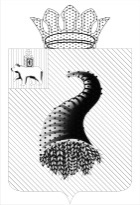 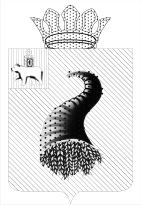 ЗЕМСКОЕ СОБРАНИЕ КУНГУРСКОГО МУНИЦИПАЛЬНОГО РАЙОНАР Е Ш Е Н И Е27.12.2018                                                                                                               №  732О внесении изменений в решение Земского Собрания Кунгурского муниципального района от 21.12.2017 г. № 557 «О бюджете Кунгурского муниципального района на 2018 год и на плановый период 2019 и 2020 годов»Земское Собрание Кунгурского муниципального района РЕШАЕТ:1. Внести в решение Земского Собрания Кунгурского муниципального района от 21 декабря 2017 года № 557 «О бюджете Кунгурского муниципального района на 2018 год и на плановый период 2019 и 2020 годов» (в редакции решений Земского Собрания от 25.01.2018 № 567, от 22.02.2018 № 586, от 29.03.2018 № 598, от 26.04.2018 № 612, от 31.05.2018 № 628, от 28.06.2018 № 634, 26.07.2018 № 652, от 27.09.2018 № 674, от 25.10.2018 № 690, от 29.11.2018 № 708, от 20.12.2018 № 730) (далее – Решение) следующие изменения:1.1. пункт 1 изложить в следующей редакции: «1. Утвердить бюджет Кунгурского муниципального района (далее бюджет муниципального района) на 2018 год по расходам в сумме 1 274 766 427,68 руб., исходя из прогнозируемого объема доходов 1 271 954 715,81 руб., с плановым дефицитом в сумме 2 811 711,87 руб.»;1.2. в пункте 21 цифры «1 061 228 928,97» заменить цифрами                          «1 061 298 569,45»; 1.3. в пункте 22 цифры «4 318 063,12» заменить цифрами «4 004 248,49».1.4. приложения 4, 6, 8, 19, 21, 22 к Решению изложить в новой редакции. 2. Настоящее решение вступает в силу после опубликования в печатном издании «Официальный бюллетень органов местного самоуправления муниципального образования «Кунгурский муниципальный район».Председатель Земского Собрания		         Глава муниципального района_______________ С.Л. Крохалев		          ______________ В.И. ЛысановПриложение  4к решению Земского СобранияКунгурского муниципального районаот  21.12.2017 года  № 557 (в редакции решения Земского Собрания от 27.12.2018 № 732)Распределение бюджетных ассигнований по целевым статьям (муниципальным программам и непрограммным направлениям деятельности), группам видов расходов классификации расходов бюджета на 2018 год, руб.Распределение бюджетных ассигнований по целевым статьям (муниципальным программам и непрограммным направлениям деятельности), группам видов расходов классификации расходов бюджета на 2018 год, руб.Распределение бюджетных ассигнований по целевым статьям (муниципальным программам и непрограммным направлениям деятельности), группам видов расходов классификации расходов бюджета на 2018 год, руб.Распределение бюджетных ассигнований по целевым статьям (муниципальным программам и непрограммным направлениям деятельности), группам видов расходов классификации расходов бюджета на 2018 год, руб.Целевая статьяГруппа вида расходаНаименование расходовАссигнования 2018123402 0 00 00000   Муниципальная программа Кунгурского муниципального района "Развитие физической культуры и спорта в Кунгурском муниципальном районе"4 450 029,4002 0 01 00000 Задача "Привлечение различных групп населения к систематическим занятиям физической культурой и спортом, формирование интереса к систематическим занятиям физкультурой и спортом, и потребности в здоровом образе жизни"1 260 716,2002 0 01 1Ф010Организация и проведение Спартакиады среди сельских поселений «Спортивные игры»253 822,00600Предоставление субсидий бюджетным, автономным учреждениям и иным некоммерческим организациям253 822,0002 0 01 1Ф020Организация и проведение спортивных праздников по видам спорта, фестивалей ГТО, туристических слетов муниципальных служащих, соревнований, Первенств, Кубков и Чемпионатов Кунгурского муниципального района по видам спорта309 387,00600Предоставление субсидий бюджетным, автономным учреждениям и иным некоммерческим организациям309 387,0002 0 01 2Ф180Обеспечение условий для развития физической культуры и массового спорта697 507,20600Предоставление субсидий бюджетным, автономным учреждениям и иным некоммерческим организациям697 507,2002 0 02 00000 Задача "Укрепление материально-технической базы"2 710 813,2002 0 02 1Ф030Развитие материально-технической базы50 000,00600Предоставление субсидий бюджетным, автономным учреждениям и иным некоммерческим организациям50 000,0002 0 02 SФ130Строительство спортивных объектов, устройство спортивных площадок и оснащение объектов спортивным оборудованием и инвентарем для занятий физической культурой и спортом в рамках государственной программы Пермского края «Спортивное Прикамье»2 660 813,20600Предоставление субсидий бюджетным, автономным учреждениям и иным некоммерческим организациям2 660 813,2002 0 03 00000 Задача "Развитие спорта высших достижений"478 500,0002 0 03 1Ф040 Участие спортсменов Кунгурского муниципального района в Спартакиадах, соревнованиях (в т. ч. сельские "Спортивные игры"), Первенствах, Кубках и Чемпионатах Пермского края, федеральных округов, России, Европы и Мира по видам спорта478 500,00100Расходы на выплаты персоналу в целях обеспечения выполнения функций  государственными (муниципальными) органами, казенными учреждениями, органами управления государственными внебюджетными фондами410 956,50200Закупка товаров, работ и услуг для государственных (муниципальных) нужд67 543,5003 0 00 00000  Муниципальная программа Кунгурского муниципального района "Общественная безопасность на территории Кунгурского муниципального района"                                                              6 894 290,2403 1 00 00000 Подпрограмма "Профилактика правонарушений"1 059 908,2403 1 02 00000 Задача "Профилактика борьбы с пьянством, алкоголизмом и наркоманией"3 000,0003 1 02 1Б040Изготовление печатных материалов (листовки, буклеты, флаеры и др.) по профилактике алкоголизма, наркомании и имущественных преступлений3 000,00200Закупка товаров, работ и услуг для обеспечения государственных (муниципальных) нужд3 000,0003 1 03 00000 Задача "Обеспечение антитеррористической защищенности объектов муниципальной собственности Кунгурского муниципального района"1 056 908,2403 1 03 1Б100Изготовление и распространение памяток5 000,00600Предоставление субсидий бюджетным, автономным учреждениям и иным некоммерческим организациям5 000,0003 1 03 1Б260Монтаж системы видеонаблюдения в рамках антитеррористической защищенности зданий691 908,24600Предоставление субсидий бюджетным, автономным учреждениям и иным некоммерческим организациям691 908,2403 1 03 1Б440Оснащение объектов (территорий) инженерно-техническими средствами и системами охраны360 000,00600Предоставление субсидий бюджетным, автономным учреждениям и иным некоммерческим организациям360 000,0003 2 00 00000 Подпрограмма "Безопасность дорожного движения"220 000,0003 2 01 00000Задача "Развитие системы предупреждения правонарушений и формирования безопасного поведения участников дорожного движения"190 000,0003 2 01 1Б380Приобретение и установка системы видеонаблюдения в с. Калинино190 000,00500Межбюджетные трансферты190 000,0003 2 02 00000 Задача "Организация практических занятий по правилам дорожного движения в образовательных учреждениях Кунгурского района"30 000,0003 2 02 1Б090 Проведение районных соревнований "Безопасное колесо"30 000,00600Предоставление субсидий бюджетным, автономным учреждениям и иным некоммерческим организациям30 000,0003 3 00 00000 Подпрограмма "Пожарная безопасность"97 000,0003 3 01 00000 Задача "Проведение информационных, организационных мероприятий по формированию культуры пожаробезопасного поведения населения Кунгурского района, повышение уровня профессиональной подготовки добровольной пожарной охраны"22 000,0003 3 01 1Б100Изготовление и распространение памяток7 000,00200Закупка товаров, работ и услуг для обеспечения государственных (муниципальных) нужд7 000,0003 3 01 1Б110Изготовление баннеров, растяжек, аншлагов на противопожарную тематику15 000,00200Закупка товаров, работ и услуг для обеспечения государственных (муниципальных) нужд15 000,0003 3 03 00000 Задача «Содержание в исправном состоянии источников наружного противопожарного водоснабжения на территориях сельских поселений Кунгурского района»40 000,0003 3 03 1Б160 Ремонт источников наружного противопожарного водоснабжения40 000,00500Межбюджетные трансферты40 000,0003 3 05 00000 Задача «Оказание содействия по развитию деятельности добровольных пожарных команд на территориях сельских поселений Кунгурского муниципального района»35 000,0003 3 05 1Б420Обеспечение деятельности добровольных пожарных команд на территориях сельских поселений Кунгурского муниципального района35 000,00500Межбюджетные трансферты35 000,0003 5 00 00000 Подпрограмма "Защита населения и территории Кунгурского района от чрезвычайных ситуаций природного и техногенного характера"227 700,0003 5 01 00000 Задача "Улучшение обстановки по защите населения и территорий от чрезвычайных ситуаций природного и техногенного характера"170 000,0003 5 01 1Б230 Приобретение и установка оборудования для организации прямой связи ЕДДС Кунгурского района с объектами массового пребывания людей 40 000,00600Предоставление субсидий бюджетным, автономным учреждениям и иным некоммерческим организациям40 000,0003 5 01 1Б250 Приобретение спасательного инвентаря (инструмента) в передвижной пункт управления районного звена ТП РСЧС50 000,00200Закупка товаров, работ и услуг для обеспечения государственных (муниципальных) нужд50 000,0003 5 01 1Б410Изготовление циклов сюжетов о деятельности КЧС и ОПБ Кунгурского муниципального района50 000,00600Предоставление субсидий бюджетным, автономным учреждениям и иным некоммерческим организациям50 000,0003 5 01 1Б450Приобретение плавсредства с целью обеспечение безопасности населения, территории и защите их от ЧС30 000,00500Межбюджетные трансферты30 000,0003 5 02 00000 Задача "Организация безопасности людей на водных объектах"5 000,0003 5 02 1Б100 Изготовление и распространение памяток5 000,00200Закупка товаров, работ и услуг для обеспечения государственных (муниципальных) нужд5 000,0003 5 003 00000 Задача «Создание и оснащение районного звена ТП РСЧС к выполнению задач по защите населения и территорий от чрезвычайных ситуаций природного и техногенного характера»52 700,0003 5 003 1Б400Приобретение оборудования, имущества, инвентаря и материальных запасов с целью первоочередного жизнеобеспечения населения, попавшего в зону ЧС52 700,00200Закупка товаров, работ и услуг для обеспечения государственных (муниципальных) нужд52 700,0003 6 00 00000 Подпрограмма "Мобилизационная подготовка, мобилизация и защита сведений отнесенных к государственной тайне, организация и ведение секретного делопроизводства"20 000,0003 6 02 00000 Задача "Защита сведений отнесенных к государственной тайне"20 000,0003 6 02 1Б430Разработка проекта "Руководства по защите информации от иностранных технических разведок и ее утечки по техническим каналам"20 000,00200Закупка товаров, работ и услуг для обеспечения государственных (муниципальных) нужд20 000,0003 7 00 00000 Подпрограмма "Обеспечение реализации муниципальной программы"5 269 682,0003 7 01 00000 Задача "Создание условий для реализации полномочий МКУ "ЦОБ" в сфере гражданской обороны, обеспечения защиты населения и территорий Кунгурского муниципального района от чрезвычайных ситуаций природного и техногенного характера,  пожаров, стихийных бедствий, обеспечения безопасности людей на водных объектах, а также террористических актов"5 269 682,0003 7 01 00110Обеспечение деятельности (оказание услуг, выполнение работ) муниципальных учреждений (организаций)5 269 682,00100Расходы на выплаты персоналу в целях обеспечения выполнения функций  государственными (муниципальными) органами, казенными учреждениями, органами управления государственными внебюджетными фондами4 561 068,08200Закупка товаров, работ и услуг для обеспечения государственных (муниципальных) нужд692 904,92800Иные бюджетные ассигнования15 709,0004 0 00 00000Муниципальная программа Кунгурского муниципального района "Устойчивое развитие сельских территорий Кунгурского муниципального района"21 683 569,2904 1 00 00000 Подпрограмма «Улучшение жилищных условий граждан, проживающих в сельской местности, в том числе молодых семей и молодых специалистов»74 570,5404 1 01 00000  Задача «Удовлетворение потребностей в благоустроенном жилье населения Кунгурского муниципального района, в том числе молодых семей и молодых специалистов»74 570,5404 1 01 L5672Реализация мероприятий по устойчивому развитию сельских территорий (улучшение жилищных условий граждан, проживающих в сельской местности)66 260,54300Социальное обеспечение и иные выплаты населению66 260,5404 1 01 ПУ030 Администрирование отдельных полномочий по улучшению жилищных условий населения8 310,00200Закупка товаров, работ и услуг для обеспечения государственных (муниципальных) нужд8 310,0004 2 00 00000 Подпрограмма "Комплексное обустройство сельских поселений объектами социальной и инженерной инфраструктуры"21 608 998,7504 2 01 00000  Задача "Повышение уровня комплексного обустройства объектами социальной и инженерной инфраструктуры сельских поселений Кунгурского муниципального района"21 608 998,7504 2 01 2А180Реализация мероприятий по созданию условий осуществления медицинской деятельности в модульных зданиях1 331 706,00500Межбюджетные трансферты1 331 706,0004 2 01 42000  Строительство (реконструкция) объектов общественной инфраструктуры муниципального значения, приобретение объектов недвижимого имущества в муниципальную собственность14 457 812,75в том числе:500Межбюджетные трансферты14 457 812,7504 2 01 L5671Реализация мероприятий по устойчивому развитию сельских территорий (развитие газификации в сельской местности)5 719 480,00500Межбюджетные трансферты5 719 480,0004 2 01 SЦ200Мероприятия по развитию инфраструктуры туристского кластера "Пермский"100 000,00400Капитальные вложения в объекты государственной (муниципальной) собственности100 000,00в том числе:Проектирование строительства газовых сетей с. Бым до Усадьбы «Бымовская»100 000,0005 0 00 00000 Муниципальная программа Кунгурского муниципального района "Противодействие коррупции в Кунгурском муниципальном районе"128 400,0005 0 04 00000 Задача "Организация антикоррупционного образования и пропаганды, формирование нетерпимого отношения к коррупции"128 400,0005 0 04 00200Организация профессионального образования и дополнительного профессионального образования выборных должностных лиц местного самоуправления и муниципальных служащих, а также на подготовку кадров для муниципальной службы58 000,00100Расходы на выплаты персоналу в целях обеспечения выполнения функций  государственными (муниципальными) органами, казенными учреждениями, органами управления государственными внебюджетными фондами31 300,00200Закупка товаров, работ и услуг для обеспечения государственных (муниципальных) нужд26 700,0005 0 04 1К010Освещение деятельности противодействия коррупции органов местного самоуправления Кунгурского муниципального района в средствах массовой информации10 000,00600Предоставление субсидий бюджетным, автономным учреждениям и иным некоммерческим организациям10 000,0005 0 04 1К040Цыклы сюжетов на антикоррупционную тематику60 400,00600Предоставление субсидий бюджетным, автономным учреждениям и иным некоммерческим организациям60 400,0006 0 00 00000 Муниципальная программа Кунгурского муниципального района "Развитие сельского хозяйства в Кунгурском муниципальном районе"10 540 295,3006 1 00 00000  Подпрограмма "Развитие сельскохозяйственного производства"3 903 091,2706 1 01 00000 Задача «Совершенствование племенных и продуктивных качеств сельскохозяйственных животных за счет сохранения и развития генетического потенциала отрасли животноводства»                                                 2 176 320,0006 1 01 1С010Предоставление субсидий на приобретение семени племенных быков-производителей2 016 320,00800Иные бюджетные ассигнования2 016 320,0006 1 01 1С020Предоставление субсидий на содержание племенных быков-производителей160 000,00800Иные бюджетные ассигнования160 000,0006 1 02 00000 Задача "Сокращение рисков потери объема и качества урожая в растениеводстве"1 726 771,2706 1 02 1С030Предоставление субсидий на приобретение химических средств защиты растений1 726 771,27800Иные бюджетные ассигнования1 726 771,2706 2 00 00000Подпрограмма "Поддержка малых форм хозяйствования"431 496,0306 2 02 00000Задача "Повышение доступности кредитных ресурсов для субъектов малых форм хозяйствования"431 496,0306 2 02 2У030              Субсидии на возмещение части процентной ставки по долгосрочным, среднесрочным и краткосрочным кредитам, взятым малыми формами хозяйствования (расходы, не со финансируемые из федерального бюджета) 7 926,03800Иные бюджетные ассигнования7 926,0306 2 02 R5430Субсидии на возмещение части процентной ставки по долгосрочным, среднесрочным и краткосрочным кредитам, взятым малыми формами хозяйствования423 570,00800Иные бюджетные ассигнования423 570,0006 3 00 00000   Подпрограмма «Развитие кадрового потенциала, информационное и организационное сопровождение развития отрасли»                                                                                                        730 000,0006 3 01 00000  Задача «Привлечение специалистов в сельскохозяйственное производство и повышение качества трудовых ресурсов»730 000,0006 3 01 1С090  Проведение конкурсов среди работников сельскохозяйственных товаропроизводителей160 000,00200Закупка товаров, работ и услуг для обеспечения государственных (муниципальных) нужд160 000,0006 3 01 1С100  Компенсация части затрат на подготовку и проведение конкурсов профессионального мастерства240 000,00800Иные бюджетные ассигнования240 000,0006 3 01 1С110  Подведение итогов по  условиям конкурсов среди коллективов сельскохозяйственных предприятий района и предприятий перерабатывающей промышленности, проведение Дня работников сельского хозяйства и перерабатывающей промышленности230 000,00200Закупка товаров, работ и услуг для обеспечения государственных (муниципальных) нужд230 000,0006 3 01 1С140  Компенсация части затрат на подготовку и проведение Дня работника сельского хозяйства и перерабатывающей промышленности100 000,00800Иные бюджетные ассигнования100 000,0006 4 00 00000  Подпрограмма "Обеспечение реализации муниципальной программы"5 475 708,00 06 4 01 00000    Задача "Создание условий для реализации полномочий в сфере развития сельского хозяйства"                                                                                                                                                                   5 475 708,00 06 4 01 00090      Содержание органов местного самоуправления, функциональных органов администрации Кунгурского муниципального района.                                                        4 737 308,00100Расходы на выплаты персоналу в целях обеспечения выполнения функций  государственными (муниципальными) органами, казенными учреждениями, органами управления государственными внебюджетными фондами4 486 028,00200Закупка товаров, работ и услуг для обеспечения государственных (муниципальных) нужд249 179,42800Иные бюджетные ассигнования2 100,58 06 4 01 2У110   Администрирование отдельных государственных полномочий по поддержке сельскохозяйственного производства738 400,00100Расходы на выплаты персоналу в целях обеспечения выполнения функций  государственными (муниципальными) органами, казенными учреждениями, органами управления государственными внебюджетными фондами738 400,0007 0 00 00000 Муниципальная программа Кунгурского муниципального района "Развитие системы образования Кунгурского муниципального района"770 727 370,8407 1 00 00000 Подпрограмма "Дошкольное образование"209 136 378,0007 1 01 00000 Задача "Формирование образовательной сети, обеспечивающей равный доступ населения к услугам дошкольного образования"208 994 805,0007 1 01 00110 Обеспечение деятельности (оказание услуг, выполнение работ) муниципальных учреждений (организаций)47 274 240,00600Предоставление субсидий бюджетным, автономным учреждениям и иным некоммерческим организациям47 274 240,0007 1 01 1A160Подвоз обучающихся в образовательные организации3 267 163,00600Предоставление субсидий бюджетным, автономным учреждениям и иным некоммерческим организациям3 267 163,0007 1 01 2Н020Выполнение отдельных государственных полномочий в сфере образования158 453 402,00100Расходы на выплаты персоналу в целях обеспечения выполнения функций государственными (муниципальными) органами, казенными учреждениями, органами управления государственными внебюджетными фондами163 100,00200Закупка товаров, работ и услуг для обеспечения государственных (муниципальных) нужд68 570,00300Социальное обеспечение и иные выплаты населению4 856 040,00600Предоставление субсидий бюджетным, автономным учреждениям и иным некоммерческим организациям153 365 692,0007 1 03 00000 Задача «Модернизация содержания дошкольного образования, образовательной среды для обеспечения качества образовательной услуги в связи с введением федерального государственного образовательного стандарта»141 573,0007 1 03 1А030Приобретение учебного, развивающего, мультимедийного, музыкального, физкультурного, оздоровительного оборудования и инвентаря в дошкольные учреждения в соответствии с ФГОС141 573,00600Предоставление субсидий бюджетным, автономным учреждениям и иным некоммерческим организациям141 573,0007 2 00 00000 Подпрограмма «Начальное общее, основное общее, среднее общее образование»434 384 643,0007 2 01 00000 Задача «Формирование образовательной сети и финансово-экономических механизмов, обеспечивающих равный доступ населения к услугам общего образования детей»434 184 643,0007 2 01 00110Обеспечение деятельности (оказание услуг, выполнение работ) муниципальных учреждений (организаций)69 586 381,00600Предоставление субсидий бюджетным, автономным учреждениям и иным некоммерческим организациям69 586 381,0007 2 01 1A160Подвоз обучающихся в образовательные организации11 357 480,00600Предоставление субсидий бюджетным, автономным учреждениям и иным некоммерческим организациям11 357 480,0007 2 01 1A200Обеспечение бесплатным двухразовым питанием обучающихся с ограниченными возможностями здоровья3 814 184,00600Предоставление субсидий бюджетным, автономным учреждениям и иным некоммерческим организациям3 814 184,0007 2 01 2H020Выполнение отдельных государственных полномочий в сфере образования349 426 598,00600Предоставление субсидий бюджетным, автономным учреждениям и иным некоммерческим организациям349 426 598,0007 2 02 00000 Задача "Модернизация содержания образования, образовательной среды для обеспечения готовности выпускников общеобразовательных организаций к дальнейшему обучению и деятельности в высокотехнологичной экономике"200 000,0007 2 02 1А040Организация учебных сборов50 000,00600Предоставление субсидий бюджетным, автономным учреждениям и иным некоммерческим организациям50 000,0007 2 02 1А070Оснащение учебно-лабораторным, мультимедийным оборудованием, учебными пособиями, соответствующего требованиям ФГОС150 000,00600Предоставление субсидий бюджетным, автономным учреждениям и иным некоммерческим организациям150 000,0007 3 00 00000 Подпрограмма "Дополнительное образование и воспитание детей"61 784 828,5607 3 01 00000 Задача "Создание условий для эффективного использования ресурсов дополнительного образования и воспитательных систем образовательных организаций в интересах детей, семьи, общества, государства"50 046 037,0007 3 01 00110Обеспечение деятельности (оказание услуг, выполнение работ) муниципальных учреждений (организаций)49 864 093,00600Предоставление субсидий бюджетным, автономным учреждениям и иным некоммерческим организациям49 864 093,0007 3 01 1А090Развитие образовательного комплекса "Каширино"100 000,00600Предоставление субсидий бюджетным, автономным учреждениям и иным некоммерческим организациям100 000,0007 3 01 1А160Подвоз обучающихся в образовательные организации81 944,00600Предоставление субсидий бюджетным, автономным учреждениям и иным некоммерческим организациям81 944,0007 3 02 00000 Задача "Обеспечение доступности услуг дополнительного образования детей, независимо от места жительства, социально-экономического статуса, состояния здоровья"251 400,0007 3 02 1А100Приобретение спортивного, художественного, музыкального, научно-технического оборудования и инвентаря в организации дополнительного образования251 400,00600Предоставление субсидий бюджетным, автономным учреждениям и иным некоммерческим организациям251 400,0007 3 03 00000 Задача "Проведение мероприятий, направленных на творческое развитие и воспитание, поиск и поддержку талантливых детей"11 487 391,5607 3 03 1А120Проведение конкурса «Юные дарования Кунгурского района»26 000,00600Предоставление субсидий бюджетным, автономным учреждениям и иным некоммерческим организациям26 000,0007 3 03 1А130 Участие детей в краевых мероприятиях196 429,76600Предоставление субсидий бюджетным, автономным учреждениям и иным некоммерческим организациям196 429,7607 3 03 1А140Проведение муниципальных мероприятий с детьми288 842,80200Закупка товаров, работ и услуг для обеспечения государственных (муниципальных) нужд35 000,00600Предоставление субсидий бюджетным, автономным учреждениям и иным некоммерческим организациям253 842,8007 3 03 1А150Организация отдыха детей в каникулярное время2 805 939,00200Закупка товаров, работ и услуг для обеспечения государственных (муниципальных) нужд119 600,00600Предоставление субсидий бюджетным, автономным учреждениям и иным некоммерческим организациям2 686 339,0007 3 03 1А270Участие детей во всероссийских, международных мероприятиях14 680,00600Предоставление субсидий бюджетным, автономным учреждениям и иным некоммерческим организациям14 680,0007 3 03 2С140Мероприятия по организации оздоровления и отдыха детей8 115 500,00100Расходы на выплаты персоналу в целях обеспечения выполнения функций государственными (муниципальными) органами, казенными учреждениями, органами управления государственными внебюджетными фондами176 047,11200Закупка товаров, работ и услуг для обеспечения государственных (муниципальных) нужд5 604 966,13300Социальное обеспечение и иные выплаты населению60 589,96600Предоставление субсидий бюджетным, автономным учреждениям и иным некоммерческим организациям2 273 896,8007 3 03 70450Единовременная премия обучающимся, награжденным знаком отличия Пермского края "Гордость Пермского края"40 000,00600Предоставление субсидий бюджетным, автономным учреждениям и иным некоммерческим организациям40 000,0007 4 00 00000 Подпрограмма "Кадровая политика"37 701 986,3407 4 01 00000 Задача "Обеспечение системы образования достаточным количеством профессиональных педагогических и управленческих кадров на всех уровнях общего образования, в том числе и за счет инновационных моделей организации учебного процесса и качества повышения квалификации, подготовки, переподготовки педагогических работников и руководителей"35 217 746,1007 4 01 00110Обеспечение деятельности (оказание услуг, выполнение работ) муниципальных учреждений (организаций)6 658 082,10600Предоставление субсидий бюджетным, автономным учреждениям и иным некоммерческим организациям6 658 082,1007 4 01 2Н020Выполнение отдельных государственных полномочий в сфере образования10 564 400,00600Предоставление субсидий бюджетным, автономным учреждениям и иным некоммерческим организациям10 564 400,0007 4 01 2Н080Стимулирование педагогических работников по результатам обучения школьников915 864,00600Предоставление субсидий бюджетным, автономным учреждениям и иным некоммерческим организациям915 864,0007 4 01 2С170Предоставление мер социальной поддержки педагогическим работникам образовательных государственных и муниципальных организаций Пермского края, работающим и проживающим в сельской местности и поселках городского типа (рабочих поселках), по оплате жилого помещения и коммунальных услуг17 079 400,00300Социальное обеспечение и иные выплаты населению4 908 737,90600Предоставление субсидий бюджетным, автономным учреждениям и иным некоммерческим организациям12 170 662,1007 4 02 00000 Задача "Создание условий для стимулирования педагогических работников, привлечения молодых педагогов в образовательные организации"2 484 240,2407 4 02 2Н090Реализация проекта "Мобильный учитель"800 000,00200Закупка товаров, работ и услуг для обеспечения государственных (муниципальных) нужд800 000,0007 4 02 1А170Проведение конференций, форумов, конкурсов и других мероприятий для педагогических работников172 334,24200Закупка товаров, работ и услуг для обеспечения государственных (муниципальных) нужд60 000,00600Предоставление субсидий бюджетным, автономным учреждениям и иным некоммерческим организациям112 334,2407 4 02 1А190Участие в проекте "Мобильный учитель"65 551,00600Предоставление субсидий бюджетным, автономным учреждениям и иным некоммерческим организациям65 551,0007 4 02 70490Единовременные денежные выплаты педагогическим работникам муниципальных общеобразовательных учреждений на приобретение или строительство жилого помещения1 000 000,00300Социальное обеспечение и иные выплаты населению1 000 000,0007 4 02 SС240Обеспечение работников учреждений бюджетной сферы Кунгурского муниципального района путевками на санаторно-курортное лечение и оздоровление446 355,00300Социальное обеспечение и иные выплаты населению446 355,0007 5 00 00000 Подпрограмма "Приведение образовательных организаций в нормативное состояние"16 932 517,7407 5 01 00000 Задача "Приведение материально-технической базы образовательных организаций в нормативное состояние, в соответствии с санитарными и техническими правилами и нормами, требованиями пожарного регламента, нормами антитеррористической безопасности"16 932 517,7407 5 01 1А210Приведение в нормативное состояние образовательных учреждений, в том числе проведение мероприятий по: созданию безопасной среды, выполнению предписаний надзорных органов, подготовке к лицензированию образовательных учреждений, подготовке образовательных учреждений к отопительному сезону, в том числе составление проектно-сметной документации, строительный контроль,  приобретение оборудования отвечающего современным требованиям13 897 516,37600Предоставление субсидий бюджетным, автономным учреждениям и иным некоммерческим организациям13 897 516,3707 5 01 1А220Приобретение, модернизация автотранспорта, предназначенного для подвоза детей к месту учебы и обратно114 100,00600Предоставление субсидий бюджетным, автономным учреждениям и иным некоммерческим организациям114 100,0007 5 01 L0970Создание в общеобразовательных организациях, расположенных в сельской местности, условий для занятий физической культурой и спортом в рамках государственной программы Российской Федерации "Развитие образования" на 2013-2020 годы2 920 901,37600Предоставление субсидий бюджетным, автономным учреждениям и иным некоммерческим организациям2 920 901,3707 6 00 00000 Подпрограмма "Обеспечение реализации Программы и прочие мероприятия в области образования"10 787 017,2007 6 01 00000 Задача "Реализация мероприятий, направленных на развитие и функционирование образования Кунгурского муниципального района"10 311 860,0007 6 01 00090Содержание органов местного самоуправления, функциональных органов администрации Кунгурского муниципального района10 311 860,00100Расходы на выплаты персоналу в целях обеспечения выполнения функций  государственными (муниципальными) органами, казенными учреждениями, органами управления государственными внебюджетными фондами9 412 960,00200Закупка товаров, работ и услуг для обеспечения государственных (муниципальных) нужд898 900,0007 6 02 00000 Задача «Мониторинг хода реализации и информационное сопровождение Программы, анализ процессов и результатов с целью своевременности принятия управленческих решений»165 000,0007 6 02 1А230Проведение муниципального конкурса «Образовательное учреждение года»165 000,00600Предоставление субсидий бюджетным, автономным учреждениям и иным некоммерческим организациям165 000,0007 6 03 00000 Задача "Продвижение основных идей развития образования для получения поддержки и вовлечения экспертов и широкой общественности"310 157,2007 6 03 1А240Информационное сопровождение функционирования и развития системы образования30 000,00200Закупка товаров, работ и услуг для обеспечения государственных (муниципальных) нужд30 000,0007 6 03 1А260Проведение муниципальных мероприятий280 157,20200Закупка товаров, работ и услуг для обеспечения государственных (муниципальных) нужд127 493,20600Предоставление субсидий бюджетным, автономным учреждениям и иным некоммерческим организациям152 664,0008 0 00 00000 Муниципальная программа Кунгурского муниципального района "Развитие культуры в Кунгурском муниципальном районе"17 326 052,3508 1 00 00000 Подпрограмма "Развитие и сохранение культурного потенциала Кунгурского муниципального района"12 589 965,3508 1 01 00000  Задача "Сохранение и развитие нематериального культурного наследия, традиционной народной культуры, народных промыслов и самодеятельного художественного творчества"7 089 802,3508 1 01 00110Обеспечение деятельности (оказание услуг, выполнение работ) муниципальных учреждений (организаций)6 140 863,00600Предоставление субсидий бюджетным, автономным учреждениям и иным некоммерческим организациям6 140 863,0008 1 01 SК030Организация и проведение мероприятий в сфере культуры в рамках государственной программы Пермского края "Пермский край - территория культуры"550 000,00500Межбюджетные трансферты550 000,0008 1 01 1Я070  Развитие материально- технической базы200 000,00600Предоставление субсидий бюджетным, автономным учреждениям и иным некоммерческим организациям200 000,0008 1 01 1Я090  Приведение в нормативное состояние зданий учреждений культуры (домов культуры) сельских поселений198 939,35500Межбюджетные трансферты198 939,3508 1 02 00000  Задача "Развитие библиотечного обслуживания населения"5 500 163,0008 1 02 00110Обеспечение деятельности (оказание услуг, выполнение работ) муниципальных учреждений (организаций)5 480 663,00600Предоставление субсидий бюджетным, автономным учреждениям и иным некоммерческим организациям5 480 663,0008 1 02 2С180Предоставление мер социальной поддержки отдельным категориям граждан, работающим в государственных и муниципальных организациях Пермского края и проживающим в сельской местности и поселках городского типа (рабочих поселках), по оплате жилого помещения и коммунальных услуг19 500,00600Предоставление субсидий бюджетным, автономным учреждениям и иным некоммерческим организациям19 500,0008 2 00 00000 Подпрограмма "Развитие архивного дела в Кунгурском муниципальном районе"2 263 569,0008 2 01 00000 Задача "Обеспечение надлежащих условий для сохранности и безопасности документов"434 300,0008 2 01 2К080 Обеспечение хранения, комплектования, учета и использования документов государственной части документов архивного фонда Пермского края434 300,00600Предоставление субсидий бюджетным, автономным учреждениям и иным некоммерческим организациям434 300,0008 2 02 00000  Задача "Удовлетворение потребностей юридических и физических лиц в услугах МБУ "Архив Кунгурского муниципального района" и реализация прав пользователей на получение и использование информации, содержащейся в МБУ "Архив Кунгурского муниципального района"1 829 269,0008 2 02 00110  Обеспечение деятельности (оказание услуг, выполнение работ) муниципальных учреждений (организаций)1 829 269,00600Предоставление субсидий бюджетным, автономным учреждениям и иным некоммерческим организациям1 829 269,0008 3 00 00000  Подпрограмма "Обеспечение реализации Муниципальной программы"2 472 518,0008 3 01 00000  Задача "Создание условий для реализации полномочий Управления культуры, спорта, молодежной политики и туризма Кунгурского муниципального района"2 472 518,0008 3 01 00090  Содержание органов местного самоуправления, функциональных органов администрации Кунгурского муниципального района2 472 518,00100Расходы на выплаты персоналу в целях обеспечения выполнения функций  государственными (муниципальными) органами, казенными учреждениями, органами управления государственными внебюджетными фондами2 200 378,00200Закупка товаров, работ и услуг для обеспечения государственных (муниципальных) нужд269 348,00800Иные бюджетные ассигнования2 792,0009 0 00 00000  Муниципальная программа Кунгурского муниципального района "Гармонизация межнациональных и межконфессиональных отношений на территории Кунгурского муниципального района"437 000,0009 0 01 00000 Задача "Совершенствование системы управления и координации органов местного самоуправления и институтов гражданского общества при реализации национальной политики в Кунгурском муниципальном районе"90 000,0009 0 01 SВ040Реализация мероприятий, направленных на укрепление гражданского единства и гармонизацию межнациональных отношений, на содействие этнокультурному многообразию народов, проживающих в Кунгурском муниципальном районе90 000,00600Предоставление субсидий бюджетным, автономным учреждениям и иным некоммерческим организациям90 000,0009 0 02 00000 Задача "Сохранение и развитие духовного и культурного потенциала народов, проживающих на территории Кунгурского муниципального района, на основе идей межэтнического и межконфессионального согласия"167 000,0009 0 02 SВ040Реализация мероприятий, направленных на укрепление гражданского единства и гармонизацию межнациональных отношений, на содействие этнокультурному многообразию народов, проживающих в Кунгурском муниципальном районе167 000,00200Закупка товаров, работ и услуг для обеспечения государственных (муниципальных) нужд0,00500Межбюджетные трансферты50 000,00600Предоставление субсидий бюджетным, автономным учреждениям и иным некоммерческим организациям117 000,0009 0 03 00000 Задача "Содействие этнокультурному многообразию народов России, проживающих в Кунгурском муниципальном районе"180 000,0009 0 03 SВ040Реализация мероприятий, направленных на укрепление гражданского единства и гармонизацию межнациональных отношений, на содействие этнокультурному многообразию народов, проживающих в Кунгурском муниципальном районе180 000,00500Межбюджетные трансферты100 000,00600Предоставление субсидий бюджетным, автономным учреждениям и иным некоммерческим организациям80 000,0010 0 00 00000 Муниципальная программа Кунгурского муниципального района "Молодежная политика Кунгурского муниципального района"362 487,0010 0 01 00000 Задача "Вовлечение молодежи в общественно-культурную жизнь Кунгурского муниципального района"362 487,0010 0 01 1М010Организация и проведение мероприятий186 534,00200Закупка товаров, работ и услуг для обеспечения государственных (муниципальных) нужд171 534,00600Предоставление субсидий бюджетным, автономным учреждениям и иным некоммерческим организациям15 000,0010 0 01 1М030Организация и проведение конкурса на получение ежегодной молодежной премии главы Кунгурского муниципального района175 953,00600Предоставление субсидий бюджетным, автономным учреждениям и иным некоммерческим организациям175 953,0011 0 00 00000  Муниципальная программа Кунгурского муниципального района "Развитие жилищно-коммунального хозяйства, дорожной и уличной сети Кунгурского муниципального района"219 007 084,4211 1 00 00000 Подпрограмма "Развитие жилищно-коммунального хозяйства"1 896 665,0211 1 01 00000 Задача «Обеспечение улучшения технического состояния инженерных сетей»193 040,4211 1 01 1Ж020Ремонт и капитальный ремонт, замена  систем водоснабжения146 040,42500Межбюджетные трансферты146 040,4211 1 01 1Ж200Техническое обследование инженерных сетей47 000,00500Межбюджетные трансферты47 000,0011 1 02 00000 Задача "Обеспечение бесперебойного и безопасного газоснабжения населенных пунктов Кунгурского района"1 703 624,6011 1 02 1Ж040 Обслуживание газопроводов и узлов редуцирования1 703 624,60200Закупка товаров, работ и услуг для обеспечения государственных (муниципальных) нужд1 703 624,6011 2 00 00000 Подпрограмма "Развитие дорожной и уличной сети"203 505 059,9911 2 01 00000 Задача "Обеспечение безопасности передвижения людей и транспортных средств по автомобильным дорогам"64 347 068,0111 2 01 1Ж050 Содержание меж поселенческих дорог и искусственных сооружений на них61 329 568,01200Закупка товаров, работ и услуг для обеспечения государственных (муниципальных) нужд61 328 668,01800Иные бюджетные ассигнования900,0011 2 01 1Ж070 Нанесение дорожной разметки2 317 500,00200Закупка товаров, работ и услуг для обеспечения государственных (муниципальных) нужд2 317 500,0011 2 01 1Ж080 Проведение паспортизации дорог700 000,00200Закупка товаров, работ и услуг для обеспечения государственных (муниципальных) нужд700 000,0011 2 02 00000 Задача «Улучшение транспортно-эксплуатационного состояния автомобильных дорог Кунгурского муниципального района и искусственных сооружений на них»139 157 991,9811 2 02 1Ж090 Капитальный ремонт и ремонт автодорог в соответствии с планом5 049 248,95200Закупка товаров, работ и услуг для обеспечения государственных (муниципальных) нужд5 049 248,9511 2 02 ST040Проектирование, строительство (реконструкция), капитальный ремонт и ремонт автомобильных дорог общего пользования местного значения, находящихся на территории Пермского края134 108 743,03200Закупка товаров, работ и услуг для обеспечения государственных (муниципальных) нужд134 108 743,0311 3 00 00000 Подпрограмма "Развитие транспортного обслуживания населения"6 800 518,3311 3 01 00000 Задача "Обеспечение доступности услуг пассажирского транспорта общего пользования на территории Кунгурского муниципального района для населения"6 800 518,3311 3 01 1Ж150 Осуществление регулярных пассажирских перевозок Кунгурского муниципального района по регулируемым тарифам, в целях возмещения части затрат на выполнение установленных контрактом работ6 197 711,00800Иные бюджетные ассигнования6 197 711,0011 3 01 1Ж190 Приобретение технических средств, необходимых для осуществления пассажирских перевозок325 433,36200Закупка товаров, работ и услуг для обеспечения государственных (муниципальных) нужд325 433,3611 3 01 2С260Возмещение хозяйствующим субъектам недополученных доходов от перевозки отдельных категорий граждан с использованием социальных проездных документов277 373,97800Иные бюджетные ассигнования277 373,9711 4 00 00000 Подпрограмма "Обеспечение реализации муниципальной программы"6 804 841,0811 4 01 00000 Задача "Создание условий для реализации полномочий в сфере развития  жилищно-коммунального хозяйства, дорожной и уличной сети, транспортного обслуживания населения"6 804 841,0811 4 01 00090 Содержание органов местного самоуправления, функциональных органов администрации Кунгурского муниципального района6 649 504,00100Расходы на выплаты персоналу в целях обеспечения выполнения функций  государственными (муниципальными) органами, казенными учреждениями, органами управления государственными внебюджетными фондами6 205 391,00200Закупка товаров, работ и услуг для обеспечения государственных (муниципальных) нужд444 113,0011 4 01 2Т060Осуществление полномочий по регулированию тарифов на перевозки пассажиров и багажа автомобильным и городским электрическим транспортом на муниципальных маршрутах регулярных перевозок13 200,00200Закупка товаров, работ и услуг для обеспечения государственных (муниципальных) нужд13 200,0011 4 01 ПЖ060Администрирование отдельных полномочий в области дорожной деятельности142 137,08100Расходы на выплаты персоналу в целях обеспечения выполнения функций  государственными (муниципальными) органами, казенными учреждениями, органами управления государственными внебюджетными фондами51 356,95200Закупка товаров, работ и услуг для обеспечения государственных (муниципальных) нужд90 780,1312 0 00 00000 Муниципальная программа Кунгурского муниципального района "Охрана окружающей среды Кунгурского муниципального района"125 400,0012 0 01 00000 Задача "Снижение негативного воздействия природопользователей и населения на окружающую природную среду"75 400,0012 0 01 1Э020Проведение природоохранных мероприятий межпоселенческого характера75 400,00200Закупка товаров, работ и услуг для обеспечения государственных (муниципальных) нужд75 400,0012 0 03 00000 Задача "Экологическое просвещение и информирование населения, повышение экологической культуры населения района"50 000,0012 0 03 1Э040Проведение мероприятий по экологическому образованию и просвещению (конкурсы рисунков, фотовыставки, конференции, круглые столы и другие)50 000,00200Закупка товаров, работ и услуг для обеспечения государственных (муниципальных) нужд20 000,00600Предоставление субсидий бюджетным, автономным учреждениям и иным некоммерческим организациям30 000,0013 0 00 00000Муниципальная программа Кунгурского муниципального района "Управление имуществом, в том числе земельными участками, муниципального образования "Кунгурский муниципальный район" и градостроительная деятельность на территории Кунгурского муниципального района"14 423 358,3713 1 00 00000 Подпрограмма "Повышение эффективности управления и распоряжения имуществом, в том числе земельными участками муниципального образования «Кунгурский муниципальный район"3 234 305,0613 1 01 00000 Задача "Повышение эффективности управления муниципальной собственностью путем оптимизации состава муниципального имущества,  увеличение доходов бюджета  на основе эффективного управления муниципальным имуществом и земельными участками"3 091 930,0613 1 01 1И010 Содержание, обслуживание, текущий и капитальный ремонт, реконструкцию, в том числе проектные работы по ремонтам и реконструкции объектов муниципальной собственности, охрану, и (или) хранение имущества, его страхование, на коммунальные услуги по временно незанятым муниципальным помещениям, взносы на капитальный ремонт жилищного фонда9 200,00200Закупка товаров, работ и услуг для обеспечения государственных (муниципальных) нужд9 200,0013 1 01 1И030 Организация  изготовления технической, кадастровой  документации на объекты муниципальной собственности, в том числе и бесхозяйных объектов, выполнение кадастровых работ, инвентарных работ,  получение сведений (выписок) об объектах муниципальной собственности114 800,45200Закупка товаров, работ и услуг для обеспечения государственных (муниципальных) нужд114 800,4513 1 01 1И040Организация выполнения земельно-кадастровых работ, межевание земельных участков, топографической, горизонтальной съемки, разработка проектов (планов, схем) для целей земельного кадастра, градостроительства и землеустройства, вынос в натуру границ объектов капитального строительства, земельных участков, подготовка карта-планов объектов землеустройства299 848,00200Закупка товаров, работ и услуг для обеспечения государственных (муниципальных) нужд299 848,0013 1 01 L5110Проведение комплексных кадастровых работ в рамках федеральной целевой программы "Развитие единой государственной системы регистрации прав и кадастрового учета недвижимости (2014 - 2019 годы)"2 668 081,61200Закупка товаров, работ и услуг для обеспечения государственных (муниципальных) нужд2 668 081,6113 1 02 00000 Задача "Осуществление полномочий собственника по вовлечению объектов муниципальной собственности в оборот"142 375,0013 1 02 1И050 Проведение работ по оценке рыночной стоимости объектов недвижимости, а также движимых объектов при продаже, аренде, выкупе, обмене и иных сделках, в том числе при проведении аукциона на право на заключение договора на установку и эксплуатацию рекламной конструкции, а также на проведение торгов, в том числе по земельным участкам и рекламным конструкциям31 375,00200Закупка товаров, работ и услуг для обеспечения государственных (муниципальных) нужд31 375,0013 1 02 1И060Перечисление налога на добавленную стоимость, при реализации (передаче) на территории Российской Федерации муниципального имущества, не закрепленного за муниципальными предприятиями и учреждениями, составляющего казну муниципального образования "Кунгурский муниципальный район" физическим лицам, не являющимися индивидуальными предпринимателями, уплата земельного налога, государственная пошлина26 000,00200Закупка товаров, работ и услуг для обеспечения государственных (муниципальных) нужд0,00800Иные бюджетные ассигнования26 000,0013 1 02 1И120Осуществление муниципального земельного контроля85 000,00200Закупка товаров, работ и услуг для обеспечения государственных (муниципальных) нужд85 000,0013 2 00 00000 Подпрограмма "Обеспечение градостроительной деятельности на территории Кунгурского муниципального района"2 074 645,3113 2 01 00000 Задача "Актуализация документов территориального планирования и градостроительного зонирования, определяющих единую политику в области архитектуры и градостроительства на территории Кунгурского муниципального района"1 349 631,5513 2 01 1И070 Внесение корректировки в документы территориального планирования Кунгурского муниципального района (схема территориального планирования Кунгурского муниципального района, генеральные планы сельских поселений Кунгурского муниципального района)372 000,00200Закупка товаров, работ и услуг для обеспечения государственных (муниципальных) нужд372 000,0013 2 01 1И080 Внесение корректировки в документы градостроительного зонирования Кунгурского муниципального района (правила землепользования и застройки сельских поселений Кунгурского муниципального района), с подготовкой карта-планов территориальных зон и границ населенных пунктов977 631,55200Закупка товаров, работ и услуг для обеспечения государственных (муниципальных) нужд977 631,5513 2 02 00000 Задача «Создание проектно-сметной документации, документации по планировке территории Кунгурского муниципального района»705 513,7613 2 02 1И090Организация разработки и утверждение документации по планировке территории (проекты планировки территории, проекты межевания территории) Кунгурского муниципального района, в том числе проектно-сметной документации705 513,76200Закупка товаров, работ и услуг для обеспечения государственных (муниципальных) нужд705 513,7613 2 03 00000 Задача "Демонтаж самовольных объектов, расположенных на территории Кунгурского муниципального района"19 500,0013 2 03 1И100 Организация демонтажа самовольных построек, рекламных конструкций, в том числе демонтаж, транспортировка, хранение, восстановление благоустройства, иных расходов, связанных с демонтажем самовольно установленных построек, рекламных конструкций, в том числе осуществление расчета стоимости, составление сметы расходов по демонтажу, транспортировке, хранению рекламных конструкций, самовольных построек, восстановлению благоустройства, иных расходов, связанных с демонтажем самовольно установленных построек, рекламных конструкций.19 500,00200Закупка товаров, работ и услуг для обеспечения государственных (муниципальных) нужд19 500,0013 3 00 00000  Подпрограмма "Обеспечение реализации Муниципальной программы"9 114 408,0013 3 01 00000 Задача "Создание условий для реализации полномочий УИЗОиГ"9 114 408,0013 3 01 00090Содержание органов местного самоуправления, функциональных органов администрации Кунгурского муниципального района8 936 594,00100Расходы на выплаты персоналу в целях обеспечения выполнения функций  государственными (муниципальными) органами, казенными учреждениями, органами управления государственными внебюджетными фондами8 433 132,00200Закупка товаров, работ и услуг для обеспечения государственных (муниципальных) нужд503 462,00800Иные бюджетные ассигнования0,0013 3 01 ПИ110Выполнение отдельных полномочий в области жилищных отношений, принятых от сельских поселений в соответствии с заключенными соглашениями177 814,00100Расходы на выплаты персоналу в целях обеспечения выполнения функций  государственными (муниципальными) органами, казенными учреждениями, органами управления государственными внебюджетными фондами177 814,0014 0 00 00000 Муниципальная программа Кунгурского муниципального района "Развитие муниципальной службы в органах местного самоуправления Кунгурского муниципального района"365 809,5014 1 00 00000 Подпрограмма "Кадровая политика в сфере муниципального управления"365 809,5014 1 01 00000 Задача "Организация обучения муниципальных служащих"365 809,5014 1 01 00200 Организация профессионального образования и дополнительного профессионального образования выборных должностных лиц местного самоуправления и муниципальных служащих, а также на подготовку кадров для муниципальной службы365 809,50100Расходы на выплаты персоналу в целях обеспечения выполнения функций  государственными (муниципальными) органами, казенными учреждениями, органами управления государственными внебюджетными фондами144 967,60200Закупка товаров, работ и услуг для обеспечения государственных (муниципальных) нужд220 841,9015 0 00 00000   Муниципальная программа Кунгурского муниципального района "Управление имущественным комплексом органов местного самоуправления Кунгурского муниципального района"17 489 569,5015 0 01 00000 Задача "Приведение помещений административных зданий в состояние, удовлетворяющее требованиям санитарных правил и норм"6 253 744,5715 0 01 00110Обеспечение деятельности (оказание услуг, выполнение работ) муниципальных учреждений (организаций)5 576 826,00600Предоставление субсидий бюджетным, автономным учреждениям и иным некоммерческим организациям5 576 826,0015 0 01 1Ц010Текущий ремонт зданий, помещений676 918,57600Предоставление субсидий бюджетным, автономным учреждениям и иным некоммерческим организациям676 918,5715 0 03 00000 Задача "Транспортное обслуживание органов местного самоуправления"7 834 350,9315 0 03 00110Обеспечение деятельности (оказание услуг, выполнение работ) муниципальных учреждений (организаций)7 834 350,93600Предоставление субсидий бюджетным, автономным учреждениям и иным некоммерческим организациям7 834 350,9315 0 04 00000 Задача "Эффективная реализация полномочий МБУ "ЦЭЗ"3 401 474,0015 0 04 00110Обеспечение деятельности (оказание услуг, выполнение работ) муниципальных учреждений (организаций)2 165 946,00600Предоставление субсидий бюджетным, автономным учреждениям и иным некоммерческим организациям2 165 946,0015 0 04 1Ц070Уплата земельного налога и налога на имущество в сроки установленные законодательством513 191,00600Предоставление субсидий бюджетным, автономным учреждениям и иным некоммерческим организациям513 191,0015 0 04 1Ц120Развитие материально-технической базы722 337,00600Предоставление субсидий бюджетным, автономным учреждениям и иным некоммерческим организациям722 337,0016 0 00 00000Муниципальная программа Кунгурского муниципального района "Улучшение жилищных условий молодых семей на территории Кунгурского муниципального района"7 956 937,2416 0 01 00000Задача "Улучшение жилищных условий молодых и многодетных семей"7 956 937,2416 0 01L4970Реализация мероприятий по обеспечению жильем молодых семей государственной программы Российской Федерации "Обеспечение доступным и комфортным жильем и коммунальными услугами граждан Российской Федерации"3 580 183,24300Социальное обеспечение и иные выплаты населению3 580 183,2416 0 01 SС020Обеспечение жильем молодых семей4 372 954,00300Социальное обеспечение и иные выплаты населению4 372 954,0016 0 01 П0050Администрирование отдельных полномочий по улучшению жилищных условий населения3 800,00200Закупка товаров, работ и услуг для обеспечения государственных (муниципальных) нужд3 800,0091 0 00 00000Обеспечение деятельности органов местного самоуправления Кунгурского муниципального района41 195 229,5291 0 00 00010 Глава Кунгурского муниципального района1 548 047,00100Расходы на выплаты персоналу в целях обеспечения выполнения функций  государственными (муниципальными) органами, казенными учреждениями, органами управления государственными внебюджетными фондами1 548 047,0091 0 00 00020Председатель Земского Собрания Кунгурского муниципального района1 479 701,72100Расходы на выплаты персоналу в целях обеспечения выполнения функций  государственными (муниципальными) органами, казенными учреждениями, органами управления государственными внебюджетными фондами1 479 701,7291 0 00 00030 Руководитель Контрольно-счетной палаты муниципального образования "Кунгурский муниципальный район"1 183 221,43100Расходы на выплаты персоналу в целях обеспечения выполнения функций  государственными (муниципальными) органами, казенными учреждениями, органами управления государственными внебюджетными фондами1 183 221,4391 0 00 00040      Депутаты Земского Собрания Кунгурского муниципального района510 000,00100Расходы на выплаты персоналу в целях обеспечения выполнения функций  государственными (муниципальными) органами, казенными учреждениями, органами управления государственными внебюджетными фондами510 000,0091 0 00 00090 Содержание органов местного самоуправления, функциональных органов администрации Кунгурского муниципального района                                                                                    31 363 432,37100Расходы на выплаты персоналу в целях обеспечения выполнения функций  государственными (муниципальными) органами, казенными учреждениями, органами управления государственными внебюджетными фондами28 004 652,35200Закупка товаров, работ и услуг для обеспечения государственных (муниципальных) нужд3 339 484,02300Социальное обеспечение и иные выплаты населению0,00800Иные бюджетные ассигнования19 296,0091 0 00 2П060Осуществление полномочий по созданию и организации деятельности административных комиссий56 100,00100Расходы на выплаты персоналу в целях обеспечения выполнения функций  государственными (муниципальными) органами, казенными учреждениями, органами управления государственными внебюджетными фондами47 798,38200Закупка товаров, работ и услуг для обеспечения государственных (муниципальных) нужд8 301,6291 0 00 2П040Составление протоколов об административных правонарушениях8 400,00200Закупка товаров, работ и услуг для обеспечения государственных (муниципальных) нужд8 400,0091 0 00 2С050Образование комиссий  по  делам несовершеннолетних  и  защите их прав и организация их деятельности1 708 300,00100Расходы на выплаты персоналу в целях обеспечения выполнения функций  государственными (муниципальными) органами, казенными учреждениями, органами управления государственными внебюджетными фондами1 554 929,57200Закупка товаров, работ и услуг для обеспечения государственных (муниципальных) нужд153 370,4391 0 00 2С090Организация осуществления государственных полномочий по обеспечению жилыми помещениями детей-сирот и детей, оставшихся без попечения родителей, лиц из числа детей-сирот и детей, оставшихся без попечения родителей70 300,00100Расходы на выплаты персоналу в целях обеспечения выполнения функций  государственными (муниципальными) органами, казенными учреждениями, органами управления государственными внебюджетными фондами70 300,0091 0 00 2С250Осуществление государственных полномочий по постановке на учет граждан, имеющих право на получение жилищных субсидий в связи с переселением из районов Крайнего Севера и приравненных к ним местностей1 700,00200Закупка товаров, работ и услуг для обеспечения государственных (муниципальных) нужд1 700,0091 0 00 51200Осуществление полномочий по составлению (изменению, дополнению) списков кандидатов в присяжные заседатели федеральных судов общей юрисдикции в Российской Федерации5 300,00200Закупка товаров, работ и услуг для обеспечения государственных (муниципальных) нужд5 300,0091 0 00 59300Государственная регистрация актов гражданского состояния1 980 500,00100Расходы на выплаты персоналу в целях обеспечения выполнения функций  государственными (муниципальными) органами, казенными учреждениями, органами управления государственными внебюджетными фондами1 574 999,13200Закупка товаров, работ и услуг для обеспечения государственных (муниципальных) нужд405 500,8791 0 00 П0010 Выполнение отдельных полномочий в области противодействия коррупции по образованию комиссии по соблюдению требований к служебному поведению муниципальных служащих и урегулированию конфликта интересов, принятых от сельских поселений в соответствии с заключенными соглашениями1 900,00200Закупка товаров, работ и услуг для обеспечения государственных (муниципальных) нужд1 900,0091 0 00 П0020 Выполнение отдельных полномочий по организации исполнения бюджета сельских поселений, принятых от сельских поселений в соответствии с заключенными соглашениями337 345,00100Расходы на выплаты персоналу в целях обеспечения выполнения функций  государственными (муниципальными) органами, казенными учреждениями, органами управления государственными внебюджетными фондами337 345,0091 0 00 П0030 Выполнение отдельных полномочий по осуществлению внешнего муниципального финансового контроля в сфере бюджетных правоотношений, принятых от сельских поселений в соответствии с заключенными соглашениями499 719,00100Расходы на выплаты персоналу в целях обеспечения выполнения функций  государственными (муниципальными) органами, казенными учреждениями, органами управления государственными внебюджетными фондами499 719,0091 0 00 П0040 Выполнение отдельных полномочий по обследованию жилья и признанию нуждающимися в улучшении жилищных условий инвалидов и участников ВОВ, членов семей погибших (умерших) инвалидов и участников ВОВ, принятых от сельских поселений в соответствии с заключенными соглашениями8 500,00200Закупка товаров, работ и услуг для обеспечения государственных (муниципальных) нужд8 500,0091 0 00 П0050 Выполнение отдельных полномочий по осуществлению внутреннего муниципального финансового контроля, принятых от сельских поселений в соответствии с заключенными соглашениями432 763,00100Расходы на выплаты персоналу в целях обеспечения выполнения функций  государственными (муниципальными) органами, казенными учреждениями, органами управления государственными внебюджетными фондами432 763,0092 0 00 00000Мероприятия, осуществляемые органами местного самоуправления Кунгурского муниципального района, в рамках непрограммных направлений расходов141 653 544,7192 0 00 00110Обеспечение деятельности (оказание услуг, выполнение работ) муниципальных учреждений (организаций)6 202 816,00100Расходы на выплаты персоналу в целях обеспечения выполнения функций  государственными (муниципальными) органами, казенными учреждениями, органами управления государственными внебюджетными фондами198 610,87200Закупка товаров, работ и услуг для обеспечения государственных (муниципальных) нужд931 868,13600Предоставление субсидий бюджетным, автономным учреждениям и иным некоммерческим организациям5 072 337,0092 0 00 1Н020Резервный фонд администрации Кунгурского муниципального района550 000,00800Иные бюджетные ассигнования550 000,0092 0 00 1Н030Исполнение решений судов, вступивших в законную силу605 381,50800Иные бюджетные ассигнования605 381,5092 0 00 1H040Членские взносы в Совет муниципальных образований50 000,00800Иные бюджетные ассигнования50 000,0092 0 00 1Н050Выпуск официального бюллетеня органов местного самоуправления муниципального образования "Кунгурский муниципальный район"1 344 000,00600Предоставление субсидий бюджетным, автономным учреждениям и иным некоммерческим организациям1 344 000,0092 0 00 1Н060Размещение информационных материалов в средствах массовой информации1 052 000,00600Предоставление субсидий бюджетным, автономным учреждениям и иным некоммерческим организациям1 052 000,0092 0 00 1Н070Выравнивание бюджетной обеспеченности поселений из районного фонда финансовой поддержки поселений88 729 000,00500Межбюджетные трансферты88 729 000,0092 0 00 1Н080Иные межбюджетные трансферты на оказание финансовой помощи сельским поселениям в связи с несбалансированностью бюджетов поселений20 567 626,90500Межбюджетные трансферты20 567 626,9092 0 00 1Н090Исполнение постановлений об административных правонарушениях280 000,00600Предоставление субсидий бюджетным, автономным учреждениям и иным некоммерческим организациям180 000,00800Иные бюджетные ассигнования100 000,0092 0 00 1Н100Конкурс социальных и культурных проектов Кунгурского муниципального района600 000,00500Межбюджетные трансферты166 000,00600Предоставление субсидий бюджетным, автономным учреждениям и иным некоммерческим организациям434 000,0092 0 00 1Н170Обеспечение открытости и доступности информации о деятельности органов местного самоуправления Кунгурского муниципального района в информационно-телекоммуникационной сети "Интернет"39 600,00600Предоставление субсидий бюджетным, автономным учреждениям и иным некоммерческим организациям39 600,0092 0 00 1Н180Приобретение и изготовление полиграфической, сувенирной и презентационной продукции677 463,00600Предоставление субсидий бюджетным, автономным учреждениям и иным некоммерческим организациям677 463,0092 0 00 1Н190Ежегодный взнос в АНО "Центр культурно-туристического развития "Предуралье"12 500,00800Иные бюджетные ассигнования12 500,0092 0 00 1Н220Издание, тиражирование презентационной книги о Кунгурском районе1 280 000,00600Предоставление субсидий бюджетным, автономным учреждениям и иным некоммерческим организациям1 280 000,0092 0 00 1Н260Содержание объектов муниципальной собственности Кунгурского муниципального района247 187,79600Предоставление субсидий бюджетным, автономным учреждениям и иным некоммерческим организациям247 187,7992 0 00 1Н270Финансовое обеспечение (возмещение) затрат, связанных с выполнением работ по ремонту и капитальному ремонту муниципального имущества, закрепленного за муниципальными унитарными предприятиями на праве хозяйственного ведения446 284,00800Иные бюджетные ассигнования446 284,0092 0 00 1Н290Выполнение проекта планировки и проекта межевания территории, ограниченной полосой строительства99 937,00200Закупка товаров, работ и услуг для обеспечения государственных (муниципальных) нужд99 937,0092 0 00 2С070Содержание жилых помещений специализированного жилищного фонда для детей-сирот, детей, оставшихся без попечения родителей, лиц из их числа122 240,17200Закупка товаров, работ и услуг для обеспечения государственных (муниципальных) нужд59 940,35800Иные бюджетные ассигнования62 299,8292 0 00 2С080Строительство и приобретение жилых помещений для формирования специализированного жилищного фонда для обеспечения жилыми помещениями детей-сирот и детей, оставшихся без попечения родителей, лиц из числа детей-сирот и детей, оставшихся без попечения родителей, по договорам найма специализированных жилых помещений5 393 947,68400Капитальные вложения в объекты государственной (муниципальной) собственности5 393 947,6892 0 00 2Р150Материально-техническое обеспечение выборов в представительный орган вновь образованного муниципального образования106 340,00800Иные бюджетные ассигнования106 340,0092 0 00 51340Обеспечение жильем отдельных категорий граждан, установленных Федеральным законом от 12 января 1995 г. № 5-ФЗ "О ветеранах", в соответствии с Указом Президента Российской Федерации от 7 мая 2008 г. № 714 "Об обеспечении жильем ветеранов Великой Отечественной войны 1941 - 1945 годов"1 379 664,00300Социальное обеспечение и иные выплаты населению1 379 664,0092 0 00 80010Пенсии за выслугу лет лицам, замещающим муниципальные должности муниципального образования, муниципальным служащим4 148 634,63300Социальное обеспечение и иные выплаты населению4 148 634,6392 0 00 SР040Реализация муниципальных программ, приоритетных муниципальных проектов в рамках приоритетных региональных проектов, инвестиционных проектов муниципальных образований7 696 422,04200Закупка товаров, работ и услуг для обеспечения государственных (муниципальных) нужд5 468 547,71500Межбюджетные трансферты2 227 874,3392 0 00 SС240Обеспечение работников учреждений бюджетной сферы Кунгурского муниципального района путевками на санаторно-курортное лечение и оздоровление22 500,00300Социальное обеспечение и иные выплаты населению22 500,00ВСЕГО1 274 766 427,68Приложение  6к решению Земского СобранияКунгурского муниципального районаот  21.12.2017 года  № 557 (в редакции решения Земского Собрания от 27.12.2018 № 732)Ведомственная структура расходов бюджета Кунгурского муниципального  района на 2018 год, руб.Ведомственная структура расходов бюджета Кунгурского муниципального  района на 2018 год, руб.Ведомственная структура расходов бюджета Кунгурского муниципального  района на 2018 год, руб.Ведомственная структура расходов бюджета Кунгурского муниципального  района на 2018 год, руб.Ведомственная структура расходов бюджета Кунгурского муниципального  района на 2018 год, руб.Ведомственная структура расходов бюджета Кунгурского муниципального  района на 2018 год, руб.Ведомственная структура расходов бюджета Кунгурского муниципального  района на 2018 год, руб.РазделПодразделЦелевая статьяГруппа вида расходаНаименование расходовАссигнования 20181234569925 Управление  культуры, спорта и молодежной политики Кунгурского муниципального района18 153 346,540100Общегосударственные вопросы17 200,000113Другие общегосударственные вопросы17 200,0005 0 00 00000   Муниципальная программа Кунгурского муниципального района "Противодействие коррупции в Кунгурском муниципальном районе"17 200,0005 0 04 00000  Задача "Организация антикоррупционного образования и пропаганды, формирование нетерпимого отношения к коррупции"17 200,0005 0 04 00200  Организация профессионального образования и дополнительного профессионального образования выборных должностных лиц местного самоуправления и муниципальных служащих, а также на подготовку кадров для муниципальной службы17 200,00100Расходы на выплаты персоналу в целях обеспечения выполнения функций  государственными (муниципальными) органами, казенными учреждениями, органами управления государственными внебюджетными фондами10 300,00200Закупка товаров, работ и услуг для обеспечения государственных (муниципальных) нужд6 900,000700Образование362 487,000707Молодежная политика362 487,0010 0 00 00000 Муниципальная программа Кунгурского муниципального района "Молодежная политика Кунгурского муниципального района"362 487,0010 0 01 00000 Задача "Вовлечение молодежи в общественно-культурную жизнь Кунгурского муниципального района"362 487,0010 0 01 1М010Организация и проведение мероприятий186 534,00200Закупка товаров, работ и услуг для обеспечения государственных (муниципальных) нужд171 534,00600Предоставление субсидий бюджетным, автономным учреждениям и иным некоммерческим организациям15 000,0010 0 01 1М030Организация и проведение конкурса на получение ежегодной молодежной премии главы Кунгурского муниципального района175 953,00600Предоставление субсидий бюджетным, автономным учреждениям и иным некоммерческим организациям175 953,000800Культура, кинематография16 639 950,540801Культура14 153 432,5408 0 00 00000 Муниципальная программа Кунгурского муниципального района "Развитие культуры в Кунгурском муниципальном районе"12 570 465,3508 1 00 00000 Подпрограмма "Развитие и сохранение культурного потенциала Кунгурского муниципального района"12 570 465,3508 1 01 00000  Задача "Сохранение и развитие нематериального культурного наследия, традиционной народной культуры, народных промыслов и самодеятельного художественного творчества"6 889 802,3508 1 01 00110Обеспечение деятельности (оказание услуг, выполнение работ) муниципальных учреждений (организаций)6 140 863,00600Предоставление субсидий бюджетным, автономным учреждениям и иным некоммерческим организациям6 140 863,0008 1 01 SК030Организация и проведение мероприятий в сфере культуры в рамках государственной программы Пермского края "Пермский край - территория культуры"550 000,00500Межбюджетные трансферты550 000,0008 1 01 1Я090  Приведение в нормативное состояние зданий учреждений культуры (домов культуры) сельских поселений198 939,35500Межбюджетные трансферты198 939,3508 1 02 00000  Задача "Развитие библиотечного обслуживания населения"5 680 663,0008 1 02 00110Обеспечение деятельности (оказание услуг, выполнение работ) муниципальных учреждений (организаций)5 480 663,00600Предоставление субсидий бюджетным, автономным учреждениям и иным некоммерческим организациям5 480 663,0008 1 02 1Я070 Развитие материально- технической базы200 000,00600Предоставление субсидий бюджетным, автономным учреждениям и иным некоммерческим организациям200 000,0092 0 00 00000Мероприятия, осуществляемые органами местного самоуправления Кунгурского муниципального района, в рамках непрограммных направлений расходов1 582 967,1992 0 00 1Н100Конкурс социальных и культурных проектов Кунгурского муниципального района216 000,00500Межбюджетные трансферты166 000,00600Предоставление субсидий бюджетным, автономным учреждениям и иным некоммерческим организациям50 000,0092 0 00 1Н220Издание, тиражирование презентационной книги о Кунгурском районе1 280 000,00600Предоставление субсидий бюджетным, автономным учреждениям и иным некоммерческим организациям1 280 000,0092 0 00 1Н260Содержание объектов муниципальной собственности Кунгурского муниципального района86 967,19600Предоставление субсидий бюджетным, автономным учреждениям и иным некоммерческим организациям86 967,190804Другие вопросы в области культуры, кинематографии 2 486 518,0008 0 00 00000 Муниципальная программа Кунгурского муниципального района "Развитие культуры в Кунгурском муниципальном районе"2 472 518,0008 3 00 00000  Подпрограмма «Обеспечение реализации Муниципальной программы»2 472 518,0008 3 01 00000  Задача "Создание условий для реализации полномочий Управления культуры, спорта, молодежной политики и туризма Кунгурского муниципального района"2 472 518,0008 3 01 00090  Содержание органов местного самоуправления, функциональных органов администрации Кунгурского муниципального района2 472 518,00100Расходы на выплаты персоналу в целях обеспечения выполнения функций  государственными (муниципальными) органами, казенными учреждениями, органами управления государственными внебюджетными фондами2 200 378,00200Закупка товаров, работ и услуг для обеспечения государственных (муниципальных) нужд269 348,00800Иные бюджетные ассигнования2 792,0014 0 00 00000Муниципальная программа Кунгурского муниципального района "Развитие муниципальной службы в органах местного самоуправления Кунгурского муниципального района"14 000,0014 1 00 00000Подпрограмма "Кадровая политика в сфере муниципального управления"14 000,0014 1 01 00000Задача "Организация обучения муниципальных служащих"14 000,0014 1 01 00200Организация профессионального образования и дополнительного профессионального образования выборных должностных лиц местного самоуправления и муниципальных служащих, а также на подготовку кадров для муниципальной службы14 000,00200Закупка товаров, работ и услуг для обеспечения государственных (муниципальных) нужд14 000,001000Социальная политика42 000,001003Социальное обеспечение населения42 000,0008 0 00 00000  Муниципальная программа Кунгурского муниципального района "Развитие культуры в Кунгурском муниципальном районе"19 500,0008 1 00 00000  Подпрограмма "Развитие и сохранение культурного потенциала Кунгурского муниципального района"19 500,0008 1 02 00000  Задача "Развитие библиотечного обслуживания населения"19 500,0008 1 02 2С180Предоставление мер социальной поддержки отдельным категориям граждан, работающим в государственных и муниципальных организациях Пермского края и проживающим в сельской местности и поселках городского типа (рабочих поселках), по оплате жилого помещения и коммунальных услуг19 500,00600Предоставление субсидий бюджетным, автономным учреждениям и иным некоммерческим организациям19 500,0092 0 00 00000  Мероприятия, осуществляемые органами местного самоуправления Кунгурского муниципального района, в рамках непрограммных направлений расходов22 500,0092 0 00 SС240Обеспечение работников учреждений бюджетной сферы Кунгурского муниципального района путевками на санаторно-курортное лечение и оздоровление22 500,00300Социальное обеспечение и иные выплаты населению22 500,001100Физическая культура и спорт1 091 709,001102Массовый спорт1 091 709,0002 0 00 00000  Муниципальная программа Кунгурского муниципального района "Развитие физической культуры и спорта в Кунгурском муниципальном районе"1 091 709,0002 0 01 00000 Задача "Привлечение различных групп населения к систематическим занятиям физической культурой и спортом, формирование интереса к систематическим занятиям физкультурой и спортом, и потребности в здоровом образе жизни"563 209,0002 0 01 1Ф010Организация и проведение Спартакиады среди сельских поселений «Спортивные игры»253 822,00600Предоставление субсидий бюджетным, автономным учреждениям и иным некоммерческим организациям253 822,0002 0 01 1Ф020Организация и проведение спортивных праздников по видам спорта, фестивалей ГТО, туристических слетов муниципальных служащих, соревнований, Первенств, Кубков и Чемпионатов Кунгурского муниципального района по видам спорта309 387,00600Предоставление субсидий бюджетным, автономным учреждениям и иным некоммерческим организациям309 387,0002 0 02 00000 Задача «Укрепление материально-технической базы»50 000,0002 0 02 1Ф030Развитие материально-технической базы50 000,00600Предоставление субсидий бюджетным, автономным учреждениям и иным некоммерческим организациям50 000,0002 0 03 00000 Задача "Развитие спорта высших достижений"478 500,0002 0 03 1Ф040 Участие спортсменов Кунгурского муниципального района в Спартакиадах, соревнованиях (в т. ч. сельские "Спортивные игры"), Первенствах, Кубках и Чемпионатах Пермского края, федеральных округов, России, Европы и Мира по видам спорта478 500,00100Расходы на выплаты персоналу в целях обеспечения выполнения функций  государственными (муниципальными) органами, казенными учреждениями, органами управления государственными внебюджетными фондами410 956,50200Закупка товаров, работ и услуг для обеспечения государственных (муниципальных) нужд67 543,50930 Управление образования Кунгурского муниципального района775 842 099,480700Образование715 785 203,280701Дошкольное образование205 498 663,5303 0 00 00000 Муниципальная программа Кунгурского муниципального района "Общественная безопасность на территории Кунгурского муниципального района"630 726,9103 1 00 00000 Подпрограмма "Профилактика правонарушений"630 726,9103 1 03 00000 Задача "Обеспечение антитеррористической защищенности объектов муниципальной собственности Кунгурского муниципального района"630 726,9103 1 03 1Б260Монтаж системы видеонаблюдения в рамках антитеррористической защищенности зданий414 726,91600Предоставление субсидий бюджетным, автономным учреждениям и иным некоммерческим организациям414 726,9103 1 03 1Б440Оснащение объектов (территорий) инженерно-техническими средствами и системами охраны216 000,00600Предоставление субсидий бюджетным, автономным учреждениям и иным некоммерческим организациям216 000,0007 0 00 00000 Муниципальная программа Кунгурского муниципального района "Развитие системы образования Кунгурского муниципального района"204 854 936,6207 1 00 00000 Подпрограмма "Дошкольное образование"202 581 668,0007 1 01 00000 Задача "Формирование образовательной сети, обеспечивающей равный доступ населения к услугам дошкольного образования"202 440 095,0007 1 01 00110 Обеспечение деятельности (оказание услуг, выполнение работ) муниципальных учреждений (организаций)47 274 240,00600Предоставление субсидий бюджетным, автономным учреждениям и иным некоммерческим организациям47 274 240,0007 1 01 1A160Подвоз обучающихся в образовательные организации3 267 163,00600Предоставление субсидий бюджетным, автономным учреждениям и иным некоммерческим организациям3 267 163,0007 1 01 2Н020 Выполнение отдельных государственных полномочий в сфере образования151 898 692,00600Предоставление субсидий бюджетным, автономным учреждениям и иным некоммерческим организациям151 898 692,0007 1 03 00000 Задача «Модернизация содержания дошкольного образования, образовательной среды для обеспечения качества образовательной услуги в связи с введением федерального государственного образовательного стандарта»141 573,0007 1 03 1А030Приобретение учебного, развивающего, мультимедийного, музыкального, физкультурного, оздоровительного оборудования и инвентаря в дошкольные учреждения в соответствии с ФГОС141 573,00600Предоставление субсидий бюджетным, автономным учреждениям и иным некоммерческим организациям141 573,0007 4 00 00000 Подпрограмма "Кадровая политика"151 100,0007 4 01 00000 Задача "Обеспечение системы образования достаточным количеством профессиональных педагогических и управленческих кадров на всех уровнях общего образования, в том числе и за счет инновационных моделей организации учебного процесса и качества повышения квалификации, подготовки, переподготовки педагогических работников и руководителей"151 100,0007 4 01 2Н020Выполнение отдельных государственных полномочий в сфере образования151 100,00600Предоставление субсидий бюджетным, автономным учреждениям и иным некоммерческим организациям151 100,0007 5 00 00000 Подпрограмма «Приведение образовательных организаций в нормативное состояние»2 052 168,6207 5 01 00000 Задача «Приведение материально-технической базы образовательных организаций в нормативное состояние, в соответствии с санитарными и техническими правилами и нормами, требованиями пожарного регламента, нормами антитеррористической безопасности»2 052 168,6207 5 01 1А210Приведение в нормативное состояние образовательных учреждений, в том числе проведение мероприятий по: созданию безопасной среды, выполнению предписаний надзорных органов, подготовке к лицензированию образовательных учреждений, подготовке образовательных учреждений к отопительному сезону, составление проектно-сметной документации, строительный контроль,  приобретение оборудования отвечающего современным требованиям2 052 168,62600Предоставление субсидий бюджетным, автономным учреждениям и иным некоммерческим организациям2 052 168,6207 6 00 00000 Подпрограмма «Обеспечение реализации Программы и прочие мероприятия в области образования»70 000,0007 6 02 00000 Задача «Мониторинг хода реализации и информационное сопровождение Программы, анализ процессов и результатов с целью своевременности принятия управленческих решений»60 000,0007 6 02 1А230Проведение муниципального конкурса «Образовательное учреждение года»60 000,00600Предоставление субсидий бюджетным, автономным учреждениям и иным некоммерческим организациям60 000,0007 6 03 00000Задача «Продвижение основных идей развития образования для получения поддержки и вовлечения экспертов и широкой общественности»10 000,0007 6 03 1А260Проведение муниципальных мероприятий10 000,00600Предоставление субсидий бюджетным, автономным учреждениям и иным некоммерческим организациям10 000,0012 0 00 00000 Муниципальная программа Кунгурского муниципального района "Охрана окружающей среды Кунгурского муниципального района"13 000,0012 0 03 00000 Задача "Экологическое просвещение и информирование населения, повышение экологической культуры населения района"13 000,0012 0 03 1Э040 Проведение мероприятий по экологическому образованию и просвещению (конкурсы рисунков, фотовыставки, конференции, круглые столы и другие)13 000,00600Предоставление субсидий бюджетным, автономным учреждениям и иным некоммерческим организациям13 000,000702Общее образование430 254 111,4502 0 00 00000  Муниципальная программа Кунгурского муниципального района "Развитие физической культуры и спорта в Кунгурском муниципальном районе"2 660 813,2002 0 02 00000 Задача «Укрепление материально-технической базы»2 660 813,2002 0 02 SФ130Строительство спортивных объектов, устройство спортивных площадок и оснащение объектов спортивным оборудованием и инвентарем для занятий физической культурой и спортом в рамках государственной программы Пермского края «Спортивное Прикамье»2 660 813,20600Предоставление субсидий бюджетным, автономным учреждениям и иным некоммерческим организациям2 660 813,2003 0 00 00000 Муниципальная программа Кунгурского муниципального района "Общественная безопасность на территории Кунгурского муниципального района"406 980,3303 1 00 00000 Подпрограмма "Профилактика правонарушений"336 980,3303 1 03 00000 Задача "Обеспечение антитеррористической защищенности объектов муниципальной собственности Кунгурского муниципального района"336 980,3303 1 03 1Б260Монтаж системы видеонаблюдения в рамках антитеррористической защищенности зданий246 980,33600Предоставление субсидий бюджетным, автономным учреждениям и иным некоммерческим организациям246 980,3303 1 03 1Б440Оснащение объектов (территорий) инженерно-техническими средствами и системами охраны90 000,00600Предоставление субсидий бюджетным, автономным учреждениям и иным некоммерческим организациям90 000,0003 2 00 00000 Подпрограмма "Безопасность дорожного движения"30 000,0003 2 02 00000 Задача "Организация практических занятий по правилам дорожного движения в образовательных учреждениях Кунгурского района"30 000,0003 2 02 1Б090Проведение районных соревнований "Безопасное колесо"30 000,00600Предоставление субсидий бюджетным, автономным учреждениям и иным некоммерческим организациям30 000,0003 5 00 00000 Подпрограмма "Защита населения и территории Кунгурского района от чрезвычайных ситуаций природного и техногенного характера"40 000,0003 5 01 00000 Задача "Улучшение обстановки по защите населения и территорий от чрезвычайных ситуаций природного и техногенного характера"40 000,0003 5 01 1Б230Приобретение и установка оборудования для организации прямой связи ЕДДС Кунгурского района с объектами массового пребывания людей40 000,00600Предоставление субсидий бюджетным, автономным учреждениям и иным некоммерческим организациям40 000,0007 0 00 00000 Муниципальная программа Кунгурского муниципального района "Развитие системы образования Кунгурского муниципального района"426 655 317,9207 2 00 00000 Подпрограмма "Начальное общее, основное общее, среднее общее образование"400 547 554,0007 2 01 00000 Задача "Формирование образовательной сети и финансово-экономических механизмов, обеспечивающих равный доступ населения к услугам общего образования детей"400 348 353,0007 2 01 00110Обеспечение деятельности (оказание услуг, выполнение работ) муниципальных учреждений (организаций)69 586 381,00600Предоставление субсидий бюджетным, автономным учреждениям и иным некоммерческим организациям69 586 381,0007 2 01 1A160Подвоз обучающихся в образовательные организации11 357 480,00600Предоставление субсидий бюджетным, автономным учреждениям и иным некоммерческим организациям11 357 480,0007 2 01 1A200Обеспечение бесплатным двухразовым питанием обучающихся с ограниченными возможностями здоровья3 814 184,00600Предоставление субсидий бюджетным, автономным учреждениям и иным некоммерческим организациям3 814 184,0007 2 01 2Н020Выполнение отдельных государственных полномочий в сфере образования315 590 308,00600Предоставление субсидий бюджетным, автономным учреждениям и иным некоммерческим организациям315 590 308,0007 2 02 00000 Задача "Модернизация содержания образования, образовательной среды для обеспечения готовности выпускников общеобразовательных организаций к дальнейшему обучению и деятельности в высокотехнологичной экономике"199 201,0007 2 02 1А040Организация учебных сборов49 201,00600Предоставление субсидий бюджетным, автономным учреждениям и иным некоммерческим организациям49 201,0007 2 02 1А070Оснащение учебно-лабораторным, мультимедийным оборудованием, учебными пособиями, соответствующего требованиям ФГОС150 000,00600Предоставление субсидий бюджетным, автономным учреждениям и иным некоммерческим организациям150 000,0007 3 00 00000 Подпрограмма "Дополнительное образование и воспитание детей"181 703,8007 3 03 00000 Задача "Проведение мероприятий, направленных на творческое развитие и воспитание, поиск и поддержку талантливых детей"181 703,8007 3 03 1А130 Участие детей в краевых мероприятиях121 703,80600Предоставление субсидий бюджетным, автономным учреждениям и иным некоммерческим организациям121 703,8007 3 03 1А140 Проведение муниципальных мероприятий с детьми60 000,00600Предоставление субсидий бюджетным, автономным учреждениям и иным некоммерческим организациям60 000,0007 4 00 00000 Подпрограмма "Кадровая политика"10 838 781,0007 4 01 00000 Задача "Обеспечение системы образования достаточным количеством профессиональных педагогических и управленческих кадров на всех уровнях общего образования, в том числе и за счет инновационных моделей организации учебного процесса и качества повышения квалификации, подготовки, переподготовки педагогических работников и руководителей"10 758 230,0007 4 01 2Н020Выполнение отдельных государственных полномочий в сфере образования9 842 366,00600Предоставление субсидий бюджетным, автономным учреждениям и иным некоммерческим организациям9 842 366,0007 4 01 2Н080Стимулирование педагогических работников по результатам обучения школьников915 864,00600Предоставление субсидий бюджетным, автономным учреждениям и иным некоммерческим организациям915 864,0007 4 02 00000 Задача "Создание условий для стимулирования педагогических работников, привлечения молодых педагогов в образовательные организации"80 551,0007 4 02 1А170Проведение конференций, форумов, конкурсов и других мероприятий для педагогических работников15 000,00600Предоставление субсидий бюджетным, автономным учреждениям и иным некоммерческим организациям15 000,0007 4 02 1А190Участие в проекте "Мобильный учитель"65 551,00600Предоставление субсидий бюджетным, автономным учреждениям и иным некоммерческим организациям65 551,0007 5 00 00000 Подпрограмма "Приведение образовательных организаций в нормативное состояние"14 880 349,1207 5 01 00000 Задача "Приведение материально-технической базы образовательных организаций в нормативное состояние, в соответствии с санитарными и техническими правилами и нормами, требованиями пожарного регламента, нормами антитеррористической безопасности"14 880 349,1207 5 01 1А210Приведение в нормативное состояние образовательных учреждений, в том числе проведение мероприятий по: созданию безопасной среды, выполнению предписаний надзорных органов, подготовке к лицензированию образовательных учреждений, подготовке образовательных учреждений к отопительному сезону, в том числе составление проектно-сметной документации, строительный контроль,  приобретение оборудования отвечающего современным требованиям11 845 347,75600Предоставление субсидий бюджетным, автономным учреждениям и иным некоммерческим организациям11 845 347,7507 5 01 1А220Приобретение, модернизация автотранспорта, предназначенного для подвоза детей к месту учебы и обратно114 100,00600Предоставление субсидий бюджетным, автономным учреждениям и иным некоммерческим организациям114 100,0007 5 01 L0970Создание в общеобразовательных организациях, расположенных в сельской местности, условий для занятий физической культурой и спортом в рамках государственной программы Российской Федерации "Развитие образования" на 2013-2020 годы2 920 901,37600Предоставление субсидий бюджетным, автономным учреждениям и иным некоммерческим организациям2 920 901,3707 6 00 00000 Подпрограмма "Обеспечение реализации Программы и прочие мероприятия в области образования"206 930,0007 6 02 00000 Задача "Мониторинг хода реализации и информационное сопровождение Программы, анализ процессов и результатов с целью своевременности принятия управленческих решений"105 000,0007 6 02 1А230Проведение муниципального конкурса "Образовательное учреждение года"105 000,00600Предоставление субсидий бюджетным, автономным учреждениям и иным некоммерческим организациям105 000,0007 6 03 00000Задача «Продвижение основных идей развития образования для получения поддержки и вовлечения экспертов и широкой общественности»101 930,0007 6 03 1А260Проведение муниципальных мероприятий101 930,00600Предоставление субсидий бюджетным, автономным учреждениям и иным некоммерческим организациям101 930,0012 0 00 00000 Муниципальная программа Кунгурского муниципального района «Охрана окружающей среды Кунгурского муниципального района»17 000,0012 0 03 00000Задача "Экологическое просвещение и информирование населения, повышение экологической культуры населения района"17 000,0012 0 03 1Э040Проведение мероприятий по экологическому образованию и просвещению (конкурсы рисунков, фотовыставки, конференции, круглые столы и другие)17 000,00600Предоставление субсидий бюджетным, автономным учреждениям и иным некоммерческим организациям17 000,0092 0 00 00000Мероприятия, осуществляемые органами местного самоуправления Кунгурского муниципального района, в рамках непрограммных направлений расходов514 000,0092 0 00 1Н090Исполнение постановлений об административных правонарушениях180 000,00600Предоставление субсидий бюджетным, автономным учреждениям и иным некоммерческим организациям180 000,0092 0 00 1Н100Конкурс социальных и культурных проектов Кунгурского муниципального района334 000,00600Предоставление субсидий бюджетным, автономным учреждениям и иным некоммерческим организациям334 000,000703Дополнительное образование детей50 687 896,9603 0 00 00000 Муниципальная программа Кунгурского муниципального района "Общественная безопасность на территории Кунгурского муниципального района"84 201,0003 1 00 00000 Подпрограмма "Профилактика правонарушений"84 201,0003 1 03 00000 Задача "Обеспечение антитеррористической защищенности объектов муниципальной собственности Кунгурского муниципального района"84 201,0003 1 03 1Б260Монтаж системы видеонаблюдения в рамках антитеррористической защищенности зданий30 201,00600Предоставление субсидий бюджетным, автономным учреждениям и иным некоммерческим организациям30 201,0003 1 03 1Б440Оснащение объектов (территорий) инженерно-техническими средствами и системами охраны54 000,00600Предоставление субсидий бюджетным, автономным учреждениям и иным некоммерческим организациям54 000,0007 2 00 00000 Подпрограмма «Начальное общее, основное общее, среднее общее образование»799,0007 2 02 00000 Задача «Модернизация содержания образования, образовательной среды для обеспечения готовности выпускников общеобразовательных организаций к дальнейшему обучению и деятельности в высокотехнологичной экономике»799,0007 2 02 1А040Организация учебных сборов799,00600Предоставление субсидий бюджетным, автономным учреждениям и иным некоммерческим организациям799,0007 3 00 00000 Подпрограмма "Дополнительное образование и воспитание детей"50 507 162,9607 3 01 00000 Задача "Создание условий для эффективного использования ресурсов дополнительного образования и воспитательных систем образовательных организаций в интересах детей, семьи, общества, государства"50 046 037,0007 3 01 00110Обеспечение деятельности (оказание услуг, выполнение работ) муниципальных учреждений (организаций)49 864 093,00600Предоставление субсидий бюджетным, автономным учреждениям и иным некоммерческим организациям49 864 093,0007 3 01 1А090Развитие туристического комплекса "Каширино"100 000,00600Предоставление субсидий бюджетным, автономным учреждениям и иным некоммерческим организациям100 000,0007 3 01 1А160Подвоз обучающихся в образовательные организации81 944,00600Предоставление субсидий бюджетным, автономным учреждениям и иным некоммерческим организациям81 944,0007 3 02 00000 Задача "Обеспечение доступности услуг дополнительного образования детей, независимо от места жительства, социально-экономического статуса, состояния здоровья"251 400,0007 3 02 1А100Приобретение спортивного, художественного, музыкального, научно-технического оборудования и инвентаря в организации дополнительного образования251 400,00600Предоставление субсидий бюджетным, автономным учреждениям и иным некоммерческим организациям251 400,0007 3 03 00000 Задача «Проведение мероприятий, направленных на творческое развитие и воспитание, поиск и поддержку талантливых детей»209 725,9607 3 03 1А130 Участие детей в краевых мероприятиях74 725,96600Предоставление субсидий бюджетным, автономным учреждениям и иным некоммерческим организациям74 725,9607 3 03 1А140Проведение муниципальных мероприятий с детьми135 000,00600Предоставление субсидий бюджетным, автономным учреждениям и иным некоммерческим организациям135 000,0007 4 00 00000 Подпрограмма «Кадровая политика»40 000,0007 4 02 00000 Задача "Создание условий для стимулирования педагогических работников, привлечения молодых педагогов в образовательные организации"40 000,0007 4 02 1А170Проведение конференций, форумов, конкурсов и других мероприятий для педагогических работников40 000,00600Предоставление субсидий бюджетным, автономным учреждениям и иным некоммерческим организациям40 000,0007 6 00 00000 Подпрограмма «Обеспечение реализации Программы и прочие мероприятия в области образования»5 734,0007 6 03 00000Задача «Продвижение основных идей развития образования для получения поддержки и вовлечения экспертов и широкой общественности»5 734,0007 6 03 1А260Проведение муниципальных мероприятий5 734,00600Предоставление субсидий бюджетным, автономным учреждениям и иным некоммерческим организациям5 734,0092 0 00 00000Мероприятия, осуществляемые органами местного самоуправления Кунгурского муниципального района, в рамках непрограммных направлений расходов50 000,0092 0 00 1Н100Конкурс социальных и культурных проектов Кунгурского муниципального района50 000,00600Предоставление субсидий бюджетным, автономным учреждениям и иным некоммерческим организациям50 000,000707Молодежная политика10 726 575,8907 0 00 00000 Муниципальная программа Кунгурского муниципального района "Развитие системы образования Кунгурского муниципального района"10 726 575,8907 3 00 00000 Подпрограмма "Дополнительное образование и воспитание детей"10 726 575,8907 3 03 00000 Задача "Проведение мероприятий, направленных на творческое развитие и воспитание, поиск и поддержку талантливых детей"10 726 575,8907 3 03 1А150Организация отдыха детей в каникулярное время2 805 939,00200Закупка товаров, работ и услуг для обеспечения государственных (муниципальных) нужд119 600,00600Предоставление субсидий бюджетным, автономным учреждениям и иным некоммерческим организациям2 686 339,0007 3 03 2С140Мероприятия по организации оздоровления и отдыха детей7 920 636,89200Закупка товаров, работ и услуг для обеспечения государственных (муниципальных) нужд5 586 150,13300Социальное обеспечение и иные выплаты населению60 589,96600Предоставление субсидий бюджетным, автономным учреждениям и иным некоммерческим организациям2 273 896,800709Другие вопросы в области образования18 617 955,4507 0 00 00000 Муниципальная программа Кунгурского муниципального района "Развитие системы образования Кунгурского муниципального района"18 577 455,4507 1 00 00000 Подпрограмма "Дошкольное образование"168 300,0007 1 01 00000 Задача "Формирование образовательной сети, обеспечивающей равный доступ населения к услугам дошкольного образования"168 300,00071 01 2Н020Выполнение отдельных государственных полномочий в сфере образования168 300,00100Расходы на выплаты персоналу в целях обеспечения выполнения функций  государственными (муниципальными) органами, казенными учреждениями, органами управления государственными внебюджетными фондами163 100,00200Закупка товаров, работ и услуг для обеспечения государственных (муниципальных) нужд5 200,0007 3 00 00000 Подпрограмма "Дополнительное образование и воспитание детей"329 385,9107 3 03 00000 Задача "Проведение мероприятий, направленных на творческое развитие и воспитание, поиск и поддержку талантливых детей"329 385,9107 3 03 1А120Проведение конкурса "Юные дарования Кунгурского района"26 000,00600Предоставление субсидий бюджетным, автономным учреждениям и иным некоммерческим организациям26 000,0007 3 03 1А140Проведение муниципальных мероприятий с детьми93 842,80200Закупка товаров, работ и услуг для обеспечения государственных (муниципальных) нужд35 000,00600Предоставление субсидий бюджетным, автономным учреждениям и иным некоммерческим организациям58 842,8007 3 03 1А270 Участие детей во всероссийских, международных мероприятиях14 680,00600Предоставление субсидий бюджетным, автономным учреждениям и иным некоммерческим организациям14 680,0007 3 03 2С140Мероприятия по организации оздоровления и отдыха детей194 863,11100Расходы на выплаты персоналу в целях обеспечения выполнения функций  государственными (муниципальными) органами, казенными учреждениями, органами управления государственными внебюджетными фондами176 047,11200Закупка товаров, работ и услуг для обеспечения государственных (муниципальных) нужд18 816,0007 4 00 00000 Подпрограмма "Кадровая политика"7 575 416,3407 4 01 00000 Задача "Обеспечение системы образования достаточным количеством профессиональных педагогических и управленческих кадров на всех уровнях общего образования, в том числе и за счет инновационных моделей организации учебного процесса и качества повышения квалификации, подготовки, переподготовки педагогических работников и руководителей"6 658 082,1007 4 01 00110Обеспечение деятельности (оказание услуг, выполнение работ) муниципальных учреждений (организаций)6 658 082,10600Предоставление субсидий бюджетным, автономным учреждениям и иным некоммерческим организациям6 658 082,1007 4 02 00000 Задача "Создание условий для стимулирования педагогических работников, привлечения молодых педагогов в образовательные организации"917 334,2407 4 02 2Н090Реализация проекта "Мобильный учитель"800 000,00200Закупка товаров, работ и услуг для обеспечения государственных (муниципальных) нужд800 000,0007 4 02 1А170Проведение конференций, форумов, конкурсов и других мероприятий для педагогических работников117 334,24200Закупка товаров, работ и услуг для обеспечения государственных (муниципальных) нужд60 000,00600Предоставление субсидий бюджетным, автономным учреждениям и иным некоммерческим организациям57 334,2407 6 00 00000 Подпрограмма "Обеспечение реализации Программы и прочие мероприятия в области образования"10 504 353,2007 6 01 00000 Задача "Реализация мероприятий, направленных на развитие и функционирование образования Кунгурского муниципального района"10 311 860,0007 6 01 00090Содержание органов местного самоуправления, функциональных органов администрации Кунгурского муниципального района10 311 860,00100Расходы на выплаты персоналу в целях обеспечения выполнения функций  государственными (муниципальными) органами, казенными учреждениями, органами управления государственными внебюджетными фондами9 412 960,00200Закупка товаров, работ и услуг для обеспечения государственных (муниципальных) нужд898 900,0007 6 03 00000 Задача "Продвижение основных идей развития образования для получения поддержки и вовлечения экспертов и широкой общественности"192 493,2007 6 03 1А240Информационное сопровождение функционирования и развития системы образования30 000,00200Закупка товаров, работ и услуг для обеспечения государственных (муниципальных) нужд30 000,0007 6 03 1А260Проведение муниципальных мероприятий162 493,20200Закупка товаров, работ и услуг для обеспечения государственных (муниципальных) нужд127 493,20600Предоставление субсидий бюджетным, автономным учреждениям и иным некоммерческим организациям35 000,0014 0 00 00000 Муниципальная программа Кунгурского муниципального района «Развитие муниципальной службы в органах местного самоуправления Кунгурского муниципального района»40 500,0014 1 00 00000 Подпрограмма «Кадровая политика в сфере муниципального управления»40 500,0014 1 01 00000 Задача «Организация обучения муниципальных служащих»40 500,0014 1 01 00200 Организация профессионального образования и дополнительного профессионального образования выборных должностных лиц местного самоуправления и муниципальных служащих, а также на подготовку кадров для муниципальной службы40 500,00200Закупка товаров, работ и услуг для обеспечения государственных (муниципальных) нужд40 500,001000Социальная политика59 359 389,001003Социальное обеспечение населения52 972 979,0007 0 00 00000 Муниципальная программа Кунгурского муниципального района "Развитие системы образования Кунгурского муниципального района"52 972 979,0007 2 00 00000 Подпрограмма "Начальное общее, основное общее, среднее общее образование"33 836 290,0007 2 01 00000 Задача "Формирование образовательной сети и финансово-экономических механизмов, обеспечивающих равный доступ населения к услугам общего образования детей"33 836 290,0007 2 01 2Н020Выполнение отдельных государственных полномочий в сфере образования33 836 290,00600Предоставление субсидий бюджетным, автономным учреждениям и иным некоммерческим организациям33 836 290,0007 3 00 00000Подпрограмма "Дополнительное образование и воспитание детей"40 000,0007 3 03 00000Задача "Проведение мероприятий, направленных на творческое развитие и воспитание, поиск и поддержку талантливых детей"40 000,0007 3 03 70450Единовременная премия обучающимся, награжденным знаком отличия Пермского края "Гордость Пермского края"40 000,00600Предоставление субсидий бюджетным, автономным учреждениям и иным некоммерческим организациям40 000,0007 4 00 00000 Подпрограмма "Кадровая политика"19 096 689,0007 4 01 00000 Задача "Обеспечение системы образования достаточным количеством профессиональных педагогических и управленческих кадров на всех уровнях общего образования, в том числе и за счет инновационных моделей организации учебного процесса и качества повышения квалификации, подготовки, переподготовки педагогических работников и руководителей"17 650 334,0007 4 01 2Н020Выполнение отдельных государственных полномочий в сфере образования570 934,00600Предоставление субсидий бюджетным, автономным учреждениям и иным некоммерческим организациям570 934,0007 4 01 2С170Предоставление мер социальной поддержки педагогическим работникам образовательных государственных и муниципальных организаций Пермского края, работающим и проживающим в сельской местности и поселках городского типа (рабочих поселках), по оплате жилого помещения и коммунальных услуг17 079 400,00300Социальное обеспечение и иные выплаты населению4 908 737,90600Предоставление субсидий бюджетным, автономным учреждениям и иным некоммерческим организациям12 170 662,1007 4 02 00000 Задача "Создание условий для стимулирования педагогических работников, привлечения молодых педагогов в образовательные организации"1 446 355,0007 4 02 70490Единовременные денежные выплаты педагогическим работникам муниципальных общеобразовательных учреждений на приобретение или строительство жилого помещения1 000 000,00300Социальное обеспечение и иные выплаты населению1 000 000,0007 4 02 SС240Обеспечение работников учреждений бюджетной сферы Кунгурского муниципального района путевками на санаторно-курортное лечение и оздоровление446 355,00300Социальное обеспечение и иные выплаты населению446 355,001004Охрана семьи и детства 6 386 410,0007 0 00 00000 Муниципальная программа Кунгурского муниципального района "Развитие системы образования Кунгурского муниципального района"6 386 410,0007 1 00 00000 Подпрограмма "Дошкольное образование"6 386 410,0007 1 01 00000 Задача "Формирование образовательной сети, обеспечивающей равный доступ населения к услугам дошкольного образования"6 386 410,0007 1 01 2Н020Выполнение отдельных государственных полномочий в сфере образования6 386 410,00200Закупка товаров, работ и услуг для обеспечения государственных (муниципальных) нужд63 370,00300Социальное обеспечение и иные выплаты населению4 856 040,00600Предоставление субсидий бюджетным, автономным учреждениям и иным некоммерческим организациям1 467 000,001100Физическая культура и спорт697 507,201101Физическая культура697 507,2002 0 00 00000  Муниципальная программа Кунгурского муниципального района "Развитие физической культуры и спорта в Кунгурском муниципальном районе"697 507,2002 0 01 00000 Задача "Привлечение различных групп населения к систематическим занятиям физической культурой и спортом, формирование интереса к систематическим занятиям физкультурой и спортом, и потребности в здоровом образе жизни"697 507,2002 0 01 2Ф180Обеспечение условий для развития физической культуры и массового спорта697 507,20600Предоставление субсидий бюджетным, автономным учреждениям и иным некоммерческим организациям697 507,20935Управление экономического развития Кунгурского муниципального района10 567 895,300100Общегосударственные вопросы17 200,000113Другие общегосударственные вопросы17 200,0005 0 00 00000   Муниципальная программа Кунгурского муниципального района "Противодействие коррупции в Кунгурском муниципальном районе"17 200,0005 0 04 00000  Задача "Организация антикоррупционного образования и пропаганды, формирование нетерпимого отношения к коррупции"17 200,0005 0 04 00200  Организация профессионального образования и дополнительного профессионального образования выборных должностных лиц местного самоуправления и муниципальных служащих, а также на подготовку кадров для муниципальной службы17 200,00100Расходы на выплаты персоналу в целях обеспечения выполнения функций  государственными (муниципальными) органами, казенными учреждениями, органами управления государственными внебюджетными фондами10 300,00200Закупка товаров, работ и услуг для обеспечения государственных (муниципальных) нужд6 900,000400Национальная экономика10 550 695,300405Сельское хозяйство и рыболовство10 550 695,3006 0 00 00000 Муниципальная программа Кунгурского муниципального района "Развитие сельского хозяйства в Кунгурском муниципальном районе"10 540 295,3006 1 00 00000  Подпрограмма "Развитие сельскохозяйственного производства"3 903 091,2706 1 01 00000 Задача "Совершенствование племенных и продуктивных качеств сельскохозяйственных животных за счет сохранения и развития генетического потенциала отрасли животноводства"                                                 2 176 320,0006 1 01 1С010Предоставление субсидий на приобретение семени племенных быков-производителей2 016 320,00800Иные бюджетные ассигнования2 016 320,0006 1 01 1С020Предоставление субсидий на содержание племенных быков-производителей160 000,00800Иные бюджетные ассигнования160 000,0006 1 02 00000 Задача "Сокращение рисков потери объема и качества урожая в растениеводстве"1 726 771,2706 1 02 1С030Предоставление субсидий на приобретение химических средств защиты растений1 726 771,27800Иные бюджетные ассигнования1 726 771,2706 2 00 00000Подпрограмма "Поддержка малых форм хозяйствования"431 496,0306 2 02 00000Задача "Повышение доступности кредитных ресурсов для субъектов малых форм хозяйствования"431 496,0306 2 02 2У030              Субсидии на возмещение части процентной ставки по долгосрочным, среднесрочным и краткосрочным кредитам, взятым малыми формами хозяйствования (расходы, не со финансируемые из федерального бюджета) 7 926,03800Иные бюджетные ассигнования7 926,0306 2 02 R5430Субсидии на возмещение части процентной ставки по долгосрочным, среднесрочным и краткосрочным кредитам, взятым малыми формами хозяйствования423 570,00800Иные бюджетные ассигнования423 570,0006 3 00 00000   Подпрограмма «Развитие кадрового потенциала, информационное и организационное сопровождение развития отрасли»                                                                                                        730 000,0006 3 01 00000  Задача «Привлечение специалистов в сельскохозяйственное производство и повышение качества трудовых ресурсов»730 000,0006 3 01 1С090  Проведение конкурсов среди работников сельскохозяйственных товаропроизводителей160 000,00200Закупка товаров, работ и услуг для обеспечения государственных (муниципальных) нужд160 000,0006 3 01 1С100  Компенсация части затрат на подготовку и проведение конкурсов профессионального мастерства240 000,00800Иные бюджетные ассигнования240 000,0006 3 01 1С110  Подведение итогов по  условиям конкурсов среди коллективов сельскохозяйственных предприятий района и предприятий перерабатывающей промышленности, проведение Дня работников сельского хозяйства и перерабатывающей промышленности230 000,00200Закупка товаров, работ и услуг для обеспечения государственных (муниципальных) нужд230 000,0006 3 01 1С140  Компенсация части затрат на подготовку и проведение Дня работника сельского хозяйства и перерабатывающей промышленности100 000,00800Иные бюджетные ассигнования100 000,0006 4 00 00000  Подпрограмма "Обеспечение реализации муниципальной программы"5 475 708,0006 4 01 00000    Задача "Создание условий для реализации полномочий в сфере развития сельского хозяйства"                                                                                                                                                              5 475 708,0006 4 01 00090      Содержание органов местного самоуправления, функциональных органов администрации Кунгурского муниципального района.                                                        4 737 308,00100Расходы на выплаты персоналу в целях обеспечения выполнения функций  государственными (муниципальными) органами, казенными учреждениями, органами управления государственными внебюджетными фондами4 486 028,00200Закупка товаров, работ и услуг для обеспечения государственных (муниципальных) нужд249 179,42800Иные бюджетные ассигнования2 100,5806 4 01 2У110   Администрирование отдельных государственных полномочий по поддержке сельскохозяйственного производства738 400,00100Расходы на выплаты персоналу в целях обеспечения выполнения функций  государственными (муниципальными) органами, казенными учреждениями, органами управления государственными внебюджетными фондами738 400,0014 0 00 00000 Муниципальная программа Кунгурского муниципального района «Развитие муниципальной службы в органах местного самоуправления Кунгурского муниципального района»10 400,0014 1 00 00000 Подпрограмма «Кадровая политика в сфере муниципального управления»10 400,0014 1 01 00000 Задача «Организация обучения муниципальных служащих»10 400,0014 1 01 00200 Организация профессионального образования и дополнительного профессионального образования выборных должностных лиц местного самоуправления и муниципальных служащих, а также на подготовку кадров для муниципальной службы10 400,00200Закупка товаров, работ и услуг для обеспечения государственных (муниципальных) нужд10 400,00940 Управление финансов и налоговой политики Кунгурского муниципального района128 498 243,530100Общегосударственные вопросы15 052 982,000106Обеспечение деятельности финансовых, налоговых и таможенных органов и органов финансового (финансово-бюджетного) надзора13 185 503,0005 0 00 00000 Муниципальная программа Кунгурского муниципального района "Противодействие коррупции в Кунгурском муниципальном районе"2 000,0005 0 04 00000 Задача «Организация антикоррупционного образования и пропаганды, формирование нетерпимого отношения к коррупции»2 000,0005 0 04 00200 Организация профессионального образования и дополнительного профессионального образования выборных должностных лиц местного самоуправления и муниципальных служащих, а также на подготовку кадров для муниципальной службы2 000,00200Закупка товаров, работ и услуг для обеспечения государственных (муниципальных) нужд2 000,0014 0 00 00000 Муниципальная программа Кунгурского муниципального района «Развитие муниципальной службы в органах местного самоуправления Кунгурского муниципального района»80 259,5014 1 00 00000 Подпрограмма «Кадровая политика в сфере муниципального управления»80 259,5014 1 01 00000 Задача «Организация обучения муниципальных служащих»80 259,5014 1 01 00200 Организация профессионального образования и дополнительного профессионального образования выборных должностных лиц местного самоуправления и муниципальных служащих, а также на подготовку кадров для муниципальной службы80 259,50100Расходы на выплаты персоналу в целях обеспечения выполнения функций  государственными (муниципальными) органами, казенными учреждениями, органами управления государственными внебюджетными фондами52 058,80200Закупка товаров, работ и услуг для обеспечения государственных (муниципальных) нужд28 200,7091 0 00 00000Обеспечение деятельности органов местного самоуправления Кунгурского муниципального района13 103 243,5091 0 00 00090 Содержание органов местного самоуправления, функциональных органов администрации Кунгурского муниципального района                                                                                      12 333 135,50100Расходы на выплаты персоналу в целях обеспечения выполнения функций  государственными (муниципальными) органами, казенными учреждениями, органами управления государственными внебюджетными фондами11 548 610,00200Закупка товаров, работ и услуг для обеспечения государственных (муниципальных) нужд781 525,50800Иные бюджетные ассигнования3 000,0091 0 00 П0020 Выполнение отдельных полномочий по организации исполнения бюджета сельских поселений, принятых от сельских поселений в соответствии с заключенными соглашениями337 345,00100Расходы на выплаты персоналу в целях обеспечения выполнения функций  государственными (муниципальными) органами, казенными учреждениями, органами управления государственными внебюджетными фондами337 345,0091 0 00 П0050 Выполнение отдельных полномочий по осуществлению внутреннего муниципального финансового контроля, принятых от сельских поселений в соответствии с заключенными соглашениями432 763,00100Расходы на выплаты персоналу в целях обеспечения выполнения функций  государственными (муниципальными) органами, казенными учреждениями, органами управления государственными внебюджетными фондами432 763,000111Резервные фонды550 000,0092 0 00 00000Мероприятия, осуществляемые органами местного самоуправления Кунгурского муниципального района, в рамках непрограммных направлений расходов550 000,0092 0 00 1Н020Резервный фонд администрации Кунгурского муниципального района550 000,00800Иные бюджетные ассигнования550 000,000113Другие общегосударственные вопросы1 317 479,0092 0 00 00000Мероприятия, осуществляемые органами местного самоуправления Кунгурского муниципального района, в рамках непрограммных направлений расходов1 317 479,0092 0 00 00110 Обеспечение деятельности (оказание услуг, выполнение работ) муниципальных учреждений (организаций)1 130 479,00100Расходы на выплаты персоналу в целях обеспечения выполнения функций  государственными (муниципальными) органами, казенными учреждениями, органами управления государственными внебюджетными фондами198 610,87200Закупка товаров, работ и услуг для обеспечения государственных (муниципальных) нужд931 868,1392 0 00 1Н030Исполнение решений судов, вступивших в законную силу187 000,00800Иные бюджетные ассигнования187 000,001000Социальная политика4 148 634,631001Пенсионное обеспечение4 148 634,6392 0 00 00000Мероприятия, осуществляемые органами местного самоуправления Кунгурского муниципального района, в рамках непрограммных направлений расходов4 148 634,6392 0 00 80010Пенсии за выслугу лет лицам, замещающим муниципальные должности муниципального образования, муниципальным служащим4 148 634,63300Социальное обеспечение и иные выплаты населению4 148 634,631400Межбюджетные трансферты общего характера бюджетам бюджетной системы Российской Федерации109 296 626,901401Дотации на выравнивание бюджетной обеспеченности субъектов  Российской Федерации и муниципальных образований88 729 000,0092 0 00 00000Мероприятия, осуществляемые органами местного самоуправления Кунгурского муниципального района, в рамках непрограммных направлений расходов88 729 000,0092 0 00 1Н070Выравнивание бюджетной обеспеченности поселений из районного фонда финансовой поддержки поселений88 729 000,00500Межбюджетные трансферты88 729 000,001402Иные дотации 20 567 626,9092 0 00 00000Мероприятия, осуществляемые органами местного самоуправления Кунгурского муниципального района, в рамках непрограммных направлений расходов20 567 626,9092 0 00 1Н080Иные межбюджетные трансферты на оказание финансовой помощи сельским поселениям в связи с несбалансированностью бюджетов поселений20 567 626,90500Межбюджетные трансферты20 567 626,90942Управление развития инфраструктуры Кунгурского муниципального района260 995 394,150100Общегосударственные вопросы5 570 247,710113Другие общегосударственные вопросы5 570 247,7191 0 00 00000Обеспечение деятельности органов местного самоуправления Кунгурского муниципального района1 700,0091 0 00 2С250Осуществление государственных полномочий по постановке на учет граждан, имеющих право на получение жилищных субсидий в связи с переселением из районов Крайнего Севера и приравненных к ним местностей1 700,00200Закупка товаров, работ и услуг для обеспечения государственных (муниципальных) нужд1 700,0092 0 00 00000Мероприятия, осуществляемые органами местного самоуправления Кунгурского муниципального района, в рамках непрограммных направлений расходов5 568 547,7192 0 00 1Н090Исполнение постановлений об административных правонарушениях100 000,00800Иные бюджетные ассигнования100 000,0092 0 00 SP040Реализация муниципальных программ, приоритетных муниципальных проектов в рамках приоритетных региональных проектов, инвестиционных проектов муниципальных образований5 468 547,71200Закупка товаров, работ и услуг для обеспечения государственных (муниципальных) нужд5 468 547,710400Национальная экономика209 702 770,990408Транспорт6 197 711,0011 0 00 00000 Муниципальная программа Кунгурского муниципального района "Развитие жилищно-коммунального хозяйства, дорожной и уличной сети Кунгурского муниципального района"6 197 711,0011 3 00 00000 Подпрограмма "Развитие транспортного обслуживания населения"6 197 711,0011 3 01 00000 Задача "Обеспечение доступности услуг пассажирского транспорта общего пользования на территории Кунгурского муниципального района для населения"6 197 711,0011 3 01 1Ж150 Осуществление регулярных пассажирских перевозок Кунгурского муниципального района по регулируемым тарифам, в целях возмещения части затрат на выполнение установленных контрактом работ6 197 711,00800Иные бюджетные ассигнования6 197 711,000409Дорожное хозяйство, дорожные фонды203 505 059,9911 0 00 00000 Муниципальная программа Кунгурского муниципального района "Развитие жилищно-коммунального хозяйства, дорожной и уличной сети Кунгурского муниципального района"203 505 059,9911 2 00 00000 Подпрограмма "Развитие дорожной и уличной сети"203 505 059,9911 2 01 00000 Задача "Обеспечение безопасности передвижения людей и транспортных средств по автомобильным дорогам"64 347 068,0111 2 01 1Ж050 Содержание межпоселенческих дорог и искусственных сооружений на них61 329 568,01200Закупка товаров, работ и услуг для обеспечения государственных (муниципальных) нужд61 328 668,01800Иные бюджетные ассигнования900,0011 2 01 1Ж070 Нанесение дорожной разметки2 317 500,00200Закупка товаров, работ и услуг для обеспечения государственных (муниципальных) нужд2 317 500,0011 2 01 1Ж080 Проведение паспортизации дорог700 000,00200Закупка товаров, работ и услуг для обеспечения государственных (муниципальных) нужд700 000,0011 2 02 00000 Задача «Улучшение транспортно-эксплуатационного состояния автомобильных дорог Кунгурского муниципального района и искусственных сооружений на них»139 157 991,9811 2 02 1Ж090 Капитальный ремонт и ремонт автодорог в соответствии с планом5 049 248,95200Закупка товаров, работ и услуг для обеспечения государственных (муниципальных) нужд5 049 248,9511 2 02 ST040Проектирование, строительство (реконструкция), капитальный ремонт и ремонт автомобильных дорог общего пользования местного значения, находящихся на территории Пермского края134 108 743,03200Закупка товаров, работ и услуг для обеспечения государственных (муниципальных) нужд134 108 743,030500Жилищно-коммунальное хозяйство29 198 045,850502Коммунальное хозяйство22 273 894,7704 0 00 00000 Муниципальная программа Кунгурского муниципального района "Устойчивое развитие сельских территорий Кунгурского муниципального района"20 277 292,7504 2 00 00000 Подпрограмма "Комплексное обустройство сельских поселений объектами социальной и инженерной инфраструктуры"20 277 292,7504 2 01 00000  Задача "Повышение уровня комплексного обустройства объектами социальной и инженерной инфраструктуры сельских поселений Кунгурского муниципального района"20 277 292,7504 2 01 42000  Строительство (реконструкция) объектов общественной инфраструктуры муниципального значения, приобретение объектов недвижимого имущества в муниципальную собственность14 457 812,75500Межбюджетные трансферты14 457 812,7504 2 01 L5671Реализация мероприятий по устойчивому развитию сельских территорий (развитие газификации в сельской местности)5 719 480,00500Межбюджетные трансферты5 719 480,0004 2 01 SЦ200Мероприятия по развитию инфраструктуры туристского кластера "Пермский"100 000,00400Капитальные вложения в объекты государственной (муниципальной) собственности100 000,00в том числе:Проектирование строительства газовых сетей с. Бым до Усадьбы «Бымовская»100 000,0011 0 00 00000  Муниципальная программа Кунгурского муниципального района "Развитие жилищно-коммунального хозяйства, дорожной и уличной сети Кунгурского муниципального района"1 896 665,0211 1 00 00000 Подпрограмма «Развитие жилищно-коммунального хозяйства»1 896 665,0211 1 01 00000 Задача «Обеспечение улучшения технического состояния инженерных сетей»193 040,4211 1 01 1Ж020Ремонт и капитальный ремонт, замена  систем водоснабжения146 040,42500Межбюджетные трансферты146 040,4211 1 01 1Ж200Техническое обследование инженерных сетей47 000,00500Межбюджетные трансферты47 000,0011 1 02 00000 Задача "Обеспечение бесперебойного и безопасного газоснабжения населенных пунктов Кунгурского района"1 703 624,6011 1 02 1Ж040 Обслуживание газопроводов и узлов редуцирования1 703 624,60200Закупка товаров, работ и услуг для обеспечения государственных (муниципальных) нужд1 703 624,6092 0 00 00000Мероприятия, осуществляемые органами местного самоуправления Кунгурского муниципального района, в рамках непрограммных направлений расходов99 937,0092 0 00 1Н290Выполнение проекта планировки и проекта межевания территории, ограниченной полосой строительства99 937,00200Закупка товаров, работ и услуг для обеспечения государственных (муниципальных) нужд99 937,000505Другие вопросы в области жилищно-коммунального хозяйства 6 924 151,0804 0 00 00000Муниципальная программа Кунгурского муниципального района "Устойчивое развитие сельских территорий Кунгурского муниципального района"8 310,0004 1 00 00000Подпрограмма "Улучшение жилищных условий граждан, проживающих в сельской местности, в том числе молодых семей и молодых специалистов"8 310,0004 1 01 00000Задача "Удовлетворение потребностей в благоустроенном жилье населения Кунгурского муниципального района, в том числе молодых семей и молодых специалистов"8 310,0004 1 01 ПУ030Администрирование отдельных полномочий по улучшению жилищных условий населения8 310,00200Закупка товаров, работ и услуг для обеспечения государственных (муниципальных) нужд8 310,0005 0 00 00000Муниципальная программа Кунгурского муниципального района "Противодействие коррупции в Кунгурском муниципальном районе"4 000,0005 0 04 00000Задача «Организация антикоррупционного образования и пропаганды, формирование нетерпимого отношения к коррупции»4 000,0005 0 04 00200Организация профессионального образования и дополнительного профессионального образования выборных должностных лиц местного самоуправления и муниципальных служащих, а также на подготовку кадров для муниципальной службы4 000,00200Закупка товаров, работ и услуг для обеспечения государственных (муниципальных) нужд4 000,0011 0 00 00000 Муниципальная программа Кунгурского муниципального района "Развитие жилищно-коммунального хозяйства, дорожной и уличной сети Кунгурского муниципального района"6 804 841,0811 4 00 00000 Подпрограмма "Обеспечение реализации муниципальной программы"6 804 841,0811 4 01 00000 Задача "Создание условий для реализации полномочий в сфере развития  жилищно-коммунального хозяйства, дорожной и уличной сети, транспортного обслуживания населения"6 804 841,0811 4 01 00090 Содержание органов местного самоуправления, функциональных органов администрации Кунгурского муниципального района6 649 504,00100Расходы на выплаты персоналу в целях обеспечения выполнения функций  государственными (муниципальными) органами, казенными учреждениями, органами управления государственными внебюджетными фондами6 205 391,00200Закупка товаров, работ и услуг для обеспечения государственных (муниципальных) нужд444 113,0011 4 01 2Т060Осуществление полномочий по регулированию тарифов на перевозки пассажиров и багажа автомобильным и городским электрическим транспортом на муниципальных маршрутах регулярных перевозок13 200,00200Закупка товаров, работ и услуг для обеспечения государственных (муниципальных) нужд13 200,0011 4 01ПЖ060Администрирование отдельных полномочий в области дорожной деятельности142 137,08100Расходы на выплаты персоналу в целях обеспечения выполнения функций  государственными (муниципальными) органами, казенными учреждениями, органами управления государственными внебюджетными фондами51 356,95200Закупка товаров, работ и услуг для обеспечения государственных (муниципальных) нужд90 780,1314 0 00 00000 Муниципальная программа Кунгурского муниципального района «Развитие муниципальной службы в органах местного самоуправления Кунгурского муниципального района»24 400,0014 1 00 00000 Подпрограмма «Кадровая политика в сфере муниципального управления»24 400,0014 1 01 00000 Задача «Организация обучения муниципальных служащих»24 400,0014 1 01 00200 Организация профессионального образования и дополнительного профессионального образования выборных должностных лиц местного самоуправления и муниципальных служащих, а также на подготовку кадров для муниципальной службы24 400,00200Закупка товаров, работ и услуг для обеспечения государственных (муниципальных) нужд24 400,0016 0 00 00000Муниципальная программа Кунгурского муниципального района "Улучшение жилищных условий молодых семей на территории Кунгурского муниципального района"3 800,0016 0 01 00000Задача "Улучшение жилищных условий молодых и многодетных семей"3 800,0016 0 01 П0050Администрирование отдельных полномочий по улучшению жилищных условий населения3 800,00200Закупка товаров, работ и услуг для обеспечения государственных (муниципальных) нужд3 800,0091 0 00 00000Обеспечение деятельности органов местного самоуправления Кунгурского муниципального района78 800,0091 0 00 2С090Организация осуществления государственных полномочий по обеспечению жилыми помещениями детей-сирот и детей, оставшихся без попечения родителей, лиц из числа детей-сирот и детей, оставшихся без попечения родителей70 300,00100Расходы на выплаты персоналу в целях обеспечения выполнения функций  государственными (муниципальными) органами, казенными учреждениями, органами управления государственными внебюджетными фондами70 300,0091 0 00 П0040 Выполнение отдельных полномочий по обследованию жилья и признанию нуждающимися в улучшении жилищных условий инвалидов и участников ВОВ, членов семей погибших (умерших) инвалидов и участников ВОВ, принятых от сельских поселений в соответствии с заключенными соглашениями8 500,00200Закупка товаров, работ и услуг для обеспечения государственных (муниципальных) нужд8 500,000900Здравоохранение1 331 706,000909Другие вопросы в области здравоохранения1 331 706,0004 0 00 00000Муниципальная программа Кунгурского муниципального района «Устойчивое развитие сельских территорий Кунгурского муниципального района»1 331 706,0004 2 00 00000 Подпрограмма "Комплексное обустройство сельских поселений объектами социальной и инженерной инфраструктуры"1 331 706,0004 2 01 00000 Задача "Повышение уровня комплексного обустройства объектами социальной и инженерной инфраструктуры сельских поселений Кунгурского муниципального района"1 331 706,0004 2 01 2А180Реализация мероприятий по созданию условий осуществления медицинской деятельности в модульных зданиях1 331 706,00500Закупка товаров, работ и услуг для обеспечения государственных (муниципальных) нужд1 331 706,001000Социальная политика15 192 623,601003Социальное обеспечение населения9 676 435,7504 0 00 00000Муниципальная программа Кунгурского муниципального района «Устойчивое развитие сельских территорий Кунгурского муниципального района»66 260,5404 1 00 00000 Подпрограмма «Улучшение жилищных условий граждан, проживающих в сельской местности, в том числе молодых семей и молодых специалистов»66 260,5404 1 01 00000  Задача «Удовлетворение потребностей в благоустроенном жилье населения Кунгурского муниципального района, в том числе молодых семей и молодых специалистов»66 260,5404 1 01 L5672Реализация мероприятий по устойчивому развитию сельских территорий (улучшение жилищных условий граждан, проживающих в сельской местности)66 260,54300Социальное обеспечение и иные выплаты населению66 260,5411 0 00 00000Муниципальная программа Кунгурского муниципального района "Развитие жилищно-коммунального хозяйства, дорожной и уличной сети Кунгурского муниципального района"277 373,9711 3 01 00000Подпрограмма "Развитие транспортного обслуживания населения"277 373,9711 3 01 2С260Возмещение хозяйствующим субъектам недополученных доходов от перевозки отдельных категорий граждан с использованием социальных проездных документов277 373,97800Иные бюджетные ассигнования277 373,9716 0 00 00000Муниципальная программа Кунгурского муниципального района "Улучшение жилищных условий молодых семей на территории Кунгурского муниципального района"7 953 137,2416 0 01 00000Задача "Улучшение жилищных условий молодых и многодетных семей"7 953 137,2416 0 01L4970Реализация мероприятий по обеспечению жильем молодых семей государственной программы Российской Федерации "Обеспечение доступным и комфортным жильем и коммунальными услугами граждан Российской Федерации"3 580 183,24300Социальное обеспечение и иные выплаты населению3 580 183,2416 0 01 SС020Обеспечение жильем молодых семей4 372 954,00300Социальное обеспечение и иные выплаты населению4 372 954,0092 0 00 00000Мероприятия, осуществляемые органами местного самоуправления Кунгурского муниципального района, в рамках непрограммных направлений расходов1 379 664,0092 0 00 51340Обеспечение жильем отдельных категорий граждан, установленных Федеральным законом от 12 января 1995 г. № 5-ФЗ "О ветеранах", в соответствии с Указом Президента Российской Федерации от 7 мая 2008 г. № 714 "Об обеспечении жильем ветеранов Великой Отечественной войны 1941 - 1945 годов"1 379 664,00300Социальное обеспечение и иные выплаты населению1 379 664,001004Охрана семьи и детства5 393 947,6892 0 00 2С080Строительство и приобретение жилых помещений для формирования специализированного жилищного фонда для обеспечения жилыми помещениями детей-сирот и детей, оставшихся без попечения родителей, лиц из числа детей-сирот и детей, оставшихся без попечения родителей, по договорам найма специализированных жилых помещений5 393 947,68400Капитальные вложения в объекты государственной (муниципальной) собственности5 393 947,681006Другие вопросы в области социальной политики122 240,1792 0 00 00000Мероприятия, осуществляемые органами местного самоуправления Кунгурского муниципального района, в рамках непрограммных направлений расходов122 240,1792 0 00 2С070Содержание жилых помещений специализированного жилищного фонда для детей-сирот, детей, оставшихся без попечения родителей, лиц из их числа122 240,17200Закупка товаров, работ и услуг для обеспечения государственных (муниципальных) нужд59 940,35800Иные бюджетные ассигнования62 299,82963Управление  имущественных, земельных отношений и градостроительства  Кунгурского муниципального района17 997 231,560100Общегосударственные вопросы10 159 512,950113Другие общегосударственные вопросы10 159 512,9505 0 00 00000   Муниципальная программа Кунгурского муниципального района "Противодействие коррупции в Кунгурском муниципальном районе"17 600,0005 0 04 00000  Задача "Организация антикоррупционного образования и пропаганды, формирование нетерпимого отношения к коррупции"17 600,0005 0 04 00200  Организация профессионального образования и дополнительного профессионального образования выборных должностных лиц местного самоуправления и муниципальных служащих, а также на подготовку кадров для муниципальной службы17 600,00100Расходы на выплаты персоналу в целях обеспечения выполнения функций  государственными (муниципальными) органами, казенными учреждениями, органами управления государственными внебюджетными фондами10 700,00200Закупка товаров, работ и услуг для обеспечения государственных (муниципальных) нужд6 900,0013 0 00 00000Муниципальная программа Кунгурского муниципального района "Управление имуществом, в том числе земельными участками, муниципального образования "Кунгурский муниципальный район" и градостроительная деятельность на территории Кунгурского муниципального района"9 680 631,4513 1 00 00000 Подпрограмма "Повышение эффективности управления и распоряжения имуществом, в том числе земельными участками муниципального образования "Кунгурский муниципальный район"566 223,4513 1 01 00000 Задача "Повышение эффективности управления муниципальной собственностью путем оптимизации состава муниципального имущества,  увеличение доходов бюджета  на основе эффективного управления муниципальным имуществом и земельными участками"423 848,4513 1 01 1И010 Содержание, обслуживание, текущий и капитальный ремонт, реконструкцию, в том числе проектные работы по ремонтам и реконструкции объектов муниципальной собственности, охрану, и (или) хранение имущества, его страхование, на коммунальные услуги по временно незанятым муниципальным помещениям, взносы на капитальный ремонт жилищного фонда9 200,00200Закупка товаров, работ и услуг для обеспечения государственных (муниципальных) нужд9 200,0013 1 01 1И030 Организация  изготовления технической, кадастровой  документации на объекты муниципальной собственности, в том числе и бесхозяйных объектов, выполнение кадастровых работ, инвентарных работ,  получение сведений (выписок) об объектах муниципальной собственности114 800,45200Закупка товаров, работ и услуг для обеспечения государственных (муниципальных) нужд114 800,4513 1 01 1И040Организация выполнения земельно-кадастровых работ, межевание земельных участков, топографической, горизонтальной съемки, разработка проектов (планов, схем) для целей земельного кадастра, градостроительства и землеустройства, вынос в натуру границ объектов капитального строительства, земельных участков, подготовка карта-планов объектов землеустройства299 848,00200Закупка товаров, работ и услуг для обеспечения государственных (муниципальных) нужд299 848,0013 1 02 00000 Задача "Осуществление полномочий собственника по вовлечению объектов муниципальной собственности в оборот"142 375,0013 1 02 1И050 Проведение работ по оценке рыночной стоимости объектов недвижимости, а также движимых объектов при продаже, аренде, выкупе, обмене и иных сделках, в том числе при проведении аукциона на право на заключение договора на установку и эксплуатацию рекламной конструкции, а также на проведение торгов, в том числе по земельным участкам и рекламным конструкциям31 375,00200Закупка товаров, работ и услуг для обеспечения государственных (муниципальных) нужд31 375,0013 1 02 1И060Перечисление налога на добавленную стоимость, при реализации (передаче) на территории Российской Федерации муниципального имущества, не закрепленного за муниципальными предприятиями и учреждениями, составляющего казну муниципального образования "Кунгурский муниципальный район" физическим лицам, не являющимися индивидуальными предпринимателями, уплата земельного налога, государственная пошлина26 000,00800Иные бюджетные ассигнования26 000,0013 1 02 1И120Осуществление муниципального земельного контроля85 000,00200Закупка товаров, работ и услуг для обеспечения государственных (муниципальных) нужд85 000,0013 3 00 00000  Подпрограмма "Обеспечение реализации Муниципальной программы"9 114 408,0013 3 01 00000 Задача "Создание условий для реализации полномочий УИЗОиГ"9 114 408,0013 3 01 00090Содержание органов местного самоуправления, функциональных органов администрации Кунгурского муниципального района8 936 594,00100Расходы на выплаты персоналу в целях обеспечения выполнения функций  государственными (муниципальными) органами, казенными учреждениями, органами управления государственными внебюджетными фондами8 433 132,00200Закупка товаров, работ и услуг для обеспечения государственных (муниципальных) нужд503 462,0013 3 01 ПИ110Выполнение отдельных полномочий в области жилищных отношений, принятых от сельских поселений в соответствии с заключенными соглашениями177 814,00100Расходы на выплаты персоналу в целях обеспечения выполнения функций  государственными (муниципальными) органами, казенными учреждениями, органами управления государственными внебюджетными фондами177 814,0014 0 00 00000 Муниципальная программа Кунгурского муниципального района «Развитие муниципальной службы в органах местного самоуправления Кунгурского муниципального района»34 500,0014 1 00 00000 Подпрограмма "Кадровая политика в сфере муниципального управления"34 500,0014 1 01 00000 Задача "Организация обучения муниципальных служащих"34 500,0014 1 01 00200 Организация профессионального образования и дополнительного профессионального образования выборных должностных лиц местного самоуправления и муниципальных служащих, а также на подготовку кадров для муниципальной службы34 500,00100Расходы на выплаты персоналу в целях обеспечения выполнения функций  государственными (муниципальными) органами, казенными учреждениями, органами управления государственными внебюджетными фондами34 500,0091 0 00 00000Обеспечение деятельности органов местного самоуправления Кунгурского муниципального района8 400,0091 0 00 2П040Составление протоколов об административных правонарушениях8 400,00200Закупка товаров, работ и услуг для обеспечения государственных (муниципальных) нужд8 400,0092 0 00 00000Мероприятия, осуществляемые органами местного самоуправления Кунгурского муниципального района, в рамках непрограммных направлений расходов418 381,5092 0 00 1Н030Исполнение решений судов, вступивших в законную силу418 381,50800Иные бюджетные ассигнования418 381,500400Национальная экономика5 514 444,280408Транспорт771 717,3611 0 00 00000Муниципальная программа Кунгурского муниципального района "Развитие жилищно-коммунального хозяйства, дорожной и уличной сети Кунгурского муниципального района"325 433,3611 3 00 00000Подпрограмма "Развитие транспортного обслуживания населения"325 433,3611 3 01 00000Задача "Обеспечение доступности услуг пассажирского транспорта общего пользования на территории Кунгурского муниципального района для населения"325 433,3611 3 01 1Ж190Приобретение технических средств, необходимых для осуществления пассажирских перевозок325 433,36200Закупка товаров, работ и услуг для обеспечения государственных (муниципальных) нужд325 433,3692 0 00 00000Мероприятия, осуществляемые органами местного самоуправления Кунгурского муниципального района, в рамках непрограммных направлений расходов446 284,0092 0 00 1Н270Финансовое обеспечение (возмещение) затрат, связанных с выполнением работ по ремонту и капитальному ремонту муниципального имущества, закрепленного за муниципальными унитарными предприятиями на праве хозяйственного ведения446 284,00800Иные бюджетные ассигнования446 284,000412Другие вопросы в области национальной экономики4 742 726,9213 0 00 00000Муниципальная программа Кунгурского муниципального района "Управление имуществом, в том числе земельными участками, муниципального образования "Кунгурский муниципальный район" и градостроительная деятельность на территории Кунгурского муниципального района"4 742 726,9213 1 00 00000Подпрограмма "Повышение эффективности управления и распоряжения имуществом, в том числе земельными участками муниципального образования "Кунгурский муниципальный район"2 668 081,6113 1 01 00000Задача "Повышение эффективности управления муниципальной собственностью путем оптимизации состава муниципального имущества, увеличение доходов бюджета на основе эффективного управления муниципальным имуществом и земельными участками"2 668 081,6113 1 01 L5110Проведение комплексных кадастровых работ в рамках федеральной целевой программы "Развитие единой государственной системы регистрации прав и кадастрового учета недвижимости (2014 - 2019 годы)"2 668 081,61200Закупка товаров, работ и услуг для обеспечения государственных (муниципальных) нужд2 668 081,6113 2 00 00000 Подпрограмма "Обеспечение градостроительной деятельности на территории Кунгурского муниципального района"2 074 645,3113 2 01 00000 Задача "Актуализация документов территориального планирования и градостроительного зонирования, определяющих единую политику в области архитектуры и градостроительства на территории Кунгурского муниципального района"1 349 631,5513 2 01 1И070 Внесение корректировки в документы территориального планирования Кунгурского муниципального района (схема территориального планирования Кунгурского муниципального района, генеральные планы сельских поселений Кунгурского муниципального района)372 000,00200Закупка товаров, работ и услуг для обеспечения государственных (муниципальных) нужд372 000,0013 2 01 1И080 Внесение корректировки в документы градостроительного зонирования Кунгурского муниципального района (правила землепользования и застройки сельских поселений Кунгурского муниципального района), с подготовкой карта-планов территориальных зон и границ населенных пунктов977 631,55200Закупка товаров, работ и услуг для обеспечения государственных (муниципальных) нужд977 631,5513 2 02 00000 Задача «Создание проектно-сметной документации, документации по планировке территории Кунгурского муниципального района»705 513,7613 2 02 1И090Организация разработки и утверждение документации по планировке территории (проекты планировки территории, проекты межевания территории) Кунгурского муниципального района, в том числе проектно-сметной документации705 513,76200Закупка товаров, работ и услуг для обеспечения государственных (муниципальных) нужд705 513,7613 2 03 00000 Задача "Демонтаж самовольных объектов, расположенных на территории Кунгурского муниципального района"19 500,0013 2 03 1И100 Организация демонтажа самовольных построек, рекламных конструкций, в том числе демонтаж, транспортировка, хранение, восстановление благоустройства, иных расходов, связанных с демонтажем самовольно установленных построек, рекламных конструкций, в том числе осуществление расчета стоимости, составление сметы расходов по демонтажу, транспортировке, хранению рекламных конструкций, самовольных построек, восстановлению благоустройства, иных расходов, связанных с демонтажем самовольно установленных построек, рекламных конструкций.19 500,00200Закупка товаров, работ и услуг для обеспечения государственных (муниципальных) нужд19 500,000500Жилищно - коммунальное хозяйство2 227 874,330501Жилищное хозяйство2 227 874,3392 0 00 00000 Мероприятия, осуществляемые органами местного самоуправления Кунгурского муниципального района, в рамках непрограммных направлений расходов2 227 874,3392 0 00 SР040Реализация муниципальных программ, приоритетных муниципальных проектов в рамках приоритетных региональных проектов, инвестиционных проектов муниципальных образований2 227 874,33500Межбюджетные трансферты2 227 874,330600Охрана окружающей среды95 400,000603Охрана объектов растительного  и животного мира и среды их обитания95 400,0012 0 00 00000 Муниципальная программа Кунгурского муниципального района "Охрана окружающей среды Кунгурского муниципального района"95 400,0012 0 01 00000 Задача "Снижение негативного воздействия природопользователей и населения на окружающую природную среду"75 400,0012 0 01 1Э020Проведение природоохранных мероприятий межпоселенческого характера75 400,00200Закупка товаров, работ и услуг для обеспечения государственных (муниципальных) нужд75 400,0012 0 03 00000Задача "Экологическое просвещение и информирование населения, повышение экологической культуры населения района"20 000,0012 0 03 1Э040Проведение мероприятий по экологическому образованию и просвещению (конкурсы рисунков, фотовыставки, конференции, круглые столы и другие)20 000,00200Закупка товаров, работ и услуг для обеспечения государственных (муниципальных) нужд20 000,00970Управление внутренней политики Кунгурского  муниципального района11 917 871,000100Общегосударственные вопросы6 610 534,000105Судебная система5 300,0091 0 00 00000Обеспечение деятельности органов местного самоуправления Кунгурского муниципального района5 300,0091 0 00 51200Осуществление полномочий по составлению (изменению, дополнению) списков кандидатов в присяжные заседатели федеральных судов общей юрисдикции в Российской Федерации5 300,00200Закупка товаров, работ и услуг для обеспечения государственных (муниципальных) нужд5 300,000107Обеспечение проведения выборов и референдумов106 340,0092 0 00 2Р150Материально-техническое обеспечение выборов в представительный орган вновь образованного муниципального образования106 340,00800Иные бюджетные ассигнования106 340,000113Другие общегосударственные вопросы6 498 894,0005 0 00 00000   Муниципальная программа Кунгурского муниципального района "Противодействие коррупции в Кунгурском муниципальном районе"70 400,0005 0 04 00000  Задача "Организация антикоррупционного образования и пропаганды, формирование нетерпимого отношения к коррупции"70 400,0005 0 04 1К010  Освещение деятельности противодействия коррупции органов местного самоуправления Кунгурского муниципального района в средствах массовой информации.10 000,00600Предоставление субсидий бюджетным, автономным учреждениям и иным некоммерческим организациям10 000,0005 0 04 1К040  Циклы сюжетов на антикоррупционную тематику60 400,00600Предоставление субсидий бюджетным, автономным учреждениям и иным некоммерческим организациям60 400,0009 0 00 00000   Муниципальная программа Кунгурского муниципального района "Гармонизация межнациональных и межконфессиональных отношений на территории Кунгурского муниципального района"257 000,0009 0 01 00000   Задача "Совершенствование системы управления и координации органов местного самоуправления и институтов гражданского общества при реализации национальной политики в Кунгурском муниципальном районе"90 000,0009 0 01 SВ040Реализация мероприятий, направленных на укрепление гражданского единства и гармонизацию межнациональных отношений, на содействие этнокультурному многообразию народов, проживающих в Кунгурском муниципальном районе90 000,00600Предоставление субсидий бюджетным, автономным учреждениям и иным некоммерческим организациям90 000,0009 0 02 00000   Задача "Сохранение и развитие духовного и культурного потенциала народов, проживающих на территории Кунгурского муниципального района, на основе идей межэтнического и межконфессионального согласия"107 000,0009 0 02 SВ040Реализация мероприятий, направленных на укрепление гражданского единства и гармонизацию межнациональных отношений, на содействие этнокультурному многообразию народов, проживающих в Кунгурском муниципальном районе107 000,00600Предоставление субсидий бюджетным, автономным учреждениям и иным некоммерческим организациям107 000,0009 0 03 00000   Задача "Содействие этнокультурному многообразию народов России, проживающих в Кунгурском муниципальном районе"60 000,0009 0 03 SВ040Реализация мероприятий, направленных на укрепление гражданского единства и гармонизацию межнациональных отношений, на содействие этнокультурному многообразию народов, проживающих в Кунгурском муниципальном районе60 000,00600Предоставление субсидий бюджетным, автономным учреждениям и иным некоммерческим организациям60 000,0091 0 00 00000Обеспечение деятельности органов местного самоуправления Кунгурского муниципального района3 058 431,0091 0 00 00090 Содержание органов местного самоуправления, функциональных органов администрации Кунгурского муниципального района                                                                                      3 058 431,00100Расходы на выплаты персоналу в целях обеспечения выполнения функций  государственными (муниципальными) органами, казенными учреждениями, органами управления государственными внебюджетными фондами2 695 860,97200Закупка товаров, работ и услуг для обеспечения государственных (муниципальных) нужд354 470,03800Иные бюджетные ассигнования8 100,0092 0 00 00000   Мероприятия, осуществляемые органами местного самоуправления Кунгурского муниципального района, в рамках непрограммных направлений расходов3 113 063,0092 0 00 1Н050Выпуск официального бюллетеня органов местного самоуправления муниципального образования "Кунгурский муниципальный район"1 344 000,00600Предоставление субсидий бюджетным, автономным учреждениям и иным некоммерческим организациям1 344 000,0092 0 00 1Н060Размещение информационных материалов в средствах массовой информации1 052 000,00600Предоставление субсидий бюджетным, автономным учреждениям и иным некоммерческим организациям1 052 000,0092 0 00 1Н170Обеспечение открытости и доступности информации о деятельности органов местного самоуправления Кунгурского муниципального района в информационно-телекоммуникационной сети "Интернет"39 600,00600Предоставление субсидий бюджетным, автономным учреждениям и иным некоммерческим организациям39 600,0092 0 00 1Н180Приобретение и изготовление полиграфической, сувенирной и презентационной продукции677 463,00600Предоставление субсидий бюджетным, автономным учреждениям и иным некоммерческим организациям677 463,000300Национальная безопасность и правоохранительная деятельность55 000,000309Защита населения и территории от чрезвычайных ситуаций природного и техногенного характера, гражданская оборона50 000,0003 0 00 00000   Муниципальная программа Кунгурского муниципального района "Общественная безопасность на территории Кунгурского муниципального района"50 000,0003 5 00 00000   Подпрограмма "Защита населения и территории Кунгурского района от чрезвычайных ситуаций природного и техногенного характера"50 000,0003 5 01 00000   Задача "Улучшение обстановки по защите населения и территорий от чрезвычайных ситуаций природного и техногенного характера"50 000,0003 5 01 1Б410Изготовление циклов сюжетов о деятельности КЧС и ОПБ Кунгурского муниципального района50 000,00600Предоставление субсидий бюджетным, автономным учреждениям и иным некоммерческим организациям50 000,000314Другие вопросы в области национальной безопасности и правоохранительной деятельности5 000,0003 0 00 00000   Муниципальная программа Кунгурского муниципального района "Общественная безопасность на территории Кунгурского муниципального района"5 000,0003 1 00 00000   Подпрограмма "Профилактика правонарушений"5 000,0003 1 03 00000   Задача "Обеспечение антитеррористической защищенности объектов муниципальной собственности Кунгурского муниципального района"5 000,0003 1 03 1Б100Изготовление и распространение памяток5 000,00600Предоставление субсидий бюджетным, автономным учреждениям и иным некоммерческим организациям5 000,000700Образование10 000,000709Другие вопросы в области образования10 000,0009 0 00 00000   Муниципальная программа Кунгурского муниципального района "Гармонизация межнациональных и межконфессиональных отношений на территории Кунгурского муниципального района"10 000,0009 0 02 00000   Задача "Сохранение и развитие духовного и культурного потенциала народов, проживающих на территории Кунгурского муниципального района, на основе идей межэтнического и межконфессионального согласия"10 000,0009 0 02 SВ040Реализация мероприятий, направленных на укрепление гражданского единства и гармонизацию межнациональных отношений, на содействие этнокультурному многообразию народов, проживающих в Кунгурском муниципальном районе10 000,00600Предоставление субсидий бюджетным, автономным учреждениям и иным некоммерческим организациям10 000,000800Культура, Кинематография150 000,000801Культура150 000,0009 0 00 00000   Муниципальная программа Кунгурского муниципального района "Гармонизация межнациональных и межконфессиональных отношений на территории Кунгурского муниципального района"150 000,0009 0 02 00000   Задача "Сохранение и развитие духовного и культурного потенциала народов, проживающих на территории Кунгурского муниципального района, на основе идей межэтнического и межконфессионального согласия"50 000,0009 0 02 SВ040Реализация мероприятий, направленных на укрепление гражданского единства и гармонизацию межнациональных отношений, на содействие этнокультурному многообразию народов, проживающих в Кунгурском муниципальном районе50 000,00500Межбюджетные трансферты50 000,0009 0 03 00000   Задача "Содействие этнокультурному многообразию народов России, проживающих в Кунгурском муниципальном районе"100 000,0009 0 03 SВ040Реализация мероприятий, направленных на укрепление гражданского единства и гармонизацию межнациональных отношений, на содействие этнокультурному многообразию народов, проживающих в Кунгурском муниципальном районе100 000,00500Межбюджетные трансферты100 000,001100Физическая культура и спорт20 000,001102Массовый спорт20 000,0009 0 00 00000   Муниципальная программа Кунгурского муниципального района "Гармонизация межнациональных и межконфессиональных отношений на территории Кунгурского муниципального района"20 000,0009 0 03 00000   Задача "Содействие этнокультурному многообразию народов России, проживающих в Кунгурском муниципальном районе"20 000,0009 0 03 SВ040Реализация мероприятий, направленных на укрепление гражданского единства и гармонизацию межнациональных отношений, на содействие этнокультурному многообразию народов, проживающих в Кунгурском муниципальном районе20 000,00600Предоставление субсидий бюджетным, автономным учреждениям и иным некоммерческим организациям20 000,001200Средства массовой информации5 072 337,001201Телевидение и радиовещание5 072 337,0092 0 00 00000   Мероприятия, осуществляемые органами местного самоуправления Кунгурского муниципального района, в рамках непрограммных направлений расходов5 072 337,0092 0 00 00110Обеспечение деятельности (оказание услуг, выполнение работ) муниципальных учреждений (организаций)5 072 337,00600Предоставление субсидий бюджетным, автономным учреждениям и иным некоммерческим организациям5 072 337,00975Администрация муниципального образования "Кунгурский  муниципальный район"43 966 681,100100Общегосударственные вопросы35 985 730,100102Функционирование высшего должностного лица субъекта Российской Федерации и муниципального образования1 548 047,0091 0 00 00000Обеспечение деятельности органов местного самоуправления Кунгурского муниципального района1 548 047,0091 0 00 00010 Глава Кунгурского муниципального района1 548 047,00100Расходы на выплаты персоналу в целях обеспечения выполнения функций  государственными (муниципальными) органами, казенными учреждениями, органами управления государственными внебюджетными фондами1 548 047,000104Функционирование Правительства Российской Федерации, высших исполнительных органов государственной власти субъектов Российской Федерации, местных администраций14 757 393,0014 0 00 00000 Муниципальная программа Кунгурского муниципального района "Развитие муниципальной службы в органах местного самоуправления Кунгурского муниципального района"98 750,0014 1 00 00000 Подпрограмма "Кадровая политика в сфере муниципального управления"98 750,0014 1 01 00000 Задача "Организация обучения муниципальных служащих"98 750,0014 1 01 00200  Организация профессионального образования и дополнительного профессионального образования выборных должностных лиц местного самоуправления и муниципальных служащих, а также на подготовку кадров для муниципальной службы98 750,00100Расходы на выплаты персоналу в целях обеспечения выполнения функций  государственными (муниципальными) органами, казенными учреждениями, органами управления государственными внебюджетными фондами54 784,80200Закупка товаров, работ и услуг для обеспечения государственных (муниципальных) нужд43 965,2091 0 00 00000Обеспечение деятельности органов местного самоуправления Кунгурского муниципального района14 658 643,0091 0 00 00090 Содержание органов местного самоуправления, функциональных органов администрации Кунгурского муниципального района                                                                                      12 892 343,00100Расходы на выплаты персоналу в целях обеспечения выполнения функций  государственными (муниципальными) органами, казенными учреждениями, органами управления государственными внебюджетными фондами11 188 977,20200Закупка товаров, работ и услуг для обеспечения государственных (муниципальных) нужд1 695 712,80800Иные бюджетные ассигнования7 653,0091 0 00 2С050Образование комиссий  по  делам несовершеннолетних  и  защите их прав и организация их деятельности1 708 300,00100Расходы на выплаты персоналу в целях обеспечения выполнения функций  государственными (муниципальными) органами, казенными учреждениями, органами управления государственными внебюджетными фондами1 554 929,57200Закупка товаров, работ и услуг для обеспечения государственных (муниципальных) нужд153 370,4391 0 00 2П060Осуществление полномочий по созданию и организации деятельности административных комиссий56 100,00100Расходы на выплаты персоналу в целях обеспечения выполнения функций  государственными (муниципальными) органами, казенными учреждениями, органами управления государственными внебюджетными фондами47 798,38200Закупка товаров, работ и услуг для обеспечения государственных (муниципальных) нужд8 301,6291 0 00 П0010 Выполнение отдельных полномочий в области противодействия коррупции по образованию комиссии по соблюдению требований к служебному поведению муниципальных служащих и урегулированию конфликта интересов, принятых от сельских поселений в соответствии с заключенными соглашениями1 900,00200Закупка товаров, работ и услуг для обеспечения государственных (муниципальных) нужд1 900,000113Другие общегосударственные вопросы19 680 290,1015 0 00 00000   Муниципальная программа Кунгурского муниципального района "Управление имущественным комплексом органов местного самоуправления Кунгурского муниципального района"17 489 569,5015 0 01 00000 Задача "Приведение помещений административных зданий в состояние, удовлетворяющее требованиям санитарных правил и норм"6 253 744,5715 0 01 00110Обеспечение деятельности (оказание услуг, выполнение работ) муниципальных учреждений (организаций)5 576 826,00600Предоставление субсидий бюджетным, автономным учреждениям и иным некоммерческим организациям5 576 826,0015 0 01 1Ц010Текущий ремонт зданий, помещений676 918,57600Предоставление субсидий бюджетным, автономным учреждениям и иным некоммерческим организациям676 918,5715 0 03 00000 Задача "Транспортное обслуживание органов местного самоуправления"7 834 350,9315 0 03 00110Обеспечение деятельности (оказание услуг, выполнение работ) муниципальных учреждений (организаций)7 834 350,93600Предоставление субсидий бюджетным, автономным учреждениям и иным некоммерческим организациям7 834 350,9315 0 04 00000 Задача "Эффективная реализация полномочий МБУ "ЦЭЗ"3 401 474,0015 0 04 00110Обеспечение деятельности (оказание услуг, выполнение работ) муниципальных учреждений (организаций)2 165 946,00600Предоставление субсидий бюджетным, автономным учреждениям и иным некоммерческим организациям2 165 946,0015 0 04 1Ц070Уплата земельного налога и налога на имущество в сроки установленные законодательством513 191,00600Предоставление субсидий бюджетным, автономным учреждениям и иным некоммерческим организациям513 191,0015 0 04 1Ц120Развитие материально-технической базы722 337,00600Предоставление субсидий бюджетным, автономным учреждениям и иным некоммерческим организациям722 337,0091 0 00 00000Обеспечение деятельности органов местного самоуправления Кунгурского муниципального района1 980 500,0091 0 00 59300Государственная регистрация актов гражданского состояния1 980 500,00100Расходы на выплаты персоналу в целях обеспечения выполнения функций  государственными (муниципальными) органами, казенными учреждениями, органами управления государственными внебюджетными фондами1 574 999,13200Закупка товаров, работ и услуг для обеспечения государственных (муниципальных) нужд405 500,8792 0 00 00000Мероприятия, осуществляемые органами местного самоуправления Кунгурского муниципального района, в рамках непрограммных направлений расходов210 220,6092 0 00 1H040Членские взносы в Совет муниципальных образований50 000,00800Иные бюджетные ассигнования50 000,0092 0 00 1Н260Содержание объектов муниципальной собственности Кунгурского муниципального района160 220,60600Предоставление субсидий бюджетным, автономным учреждениям и иным некоммерческим организациям160 220,600300Национальная безопасность и правоохранительная деятельность5 527 382,000309Защита населения и территории от чрезвычайных ситуаций природного и техногенного характера, гражданская оборона5 407 382,0003 0 00 00000  Муниципальная программа Кунгурского муниципального района "Общественная безопасность на территории Кунгурского муниципального района"5 407 382,0003 5 00 00000 Подпрограмма "Защита населения и территории Кунгурского района от чрезвычайных ситуаций природного и техногенного характера"137 700,0003 5 01 00000 Задача "Улучшение обстановки по защите населения и территорий от чрезвычайных ситуаций природного и техногенного характера"80 000,0003 5 01 1Б250 Приобретение спасательного инвентаря (инструмента) в передвижной пункт управления районного звена ТП РСЧС50 000,00200Закупка товаров, работ и услуг для обеспечения государственных (муниципальных) нужд50 000,0003 5 01 1Б450Приобретение плавсредства с целью обеспечение безопасности населения, территории и защите их от ЧС30 000,00500Межбюджетные трансферты30 000,0003 5 02 00000 Задача "Организация безопасности людей на водных объектах"5 000,0003 5 02 1Б100 Изготовление и распространение памяток5 000,00200Закупка товаров, работ и услуг для обеспечения государственных (муниципальных) нужд5 000,0003 5 03 00000 Задача "Создание и оснащение районного звена ТП РСЧС к выполнению задач по защите населения и территорий от чрезвычайных ситуаций природного и техногенного характера"52 700,0003 5 03 1Б400Приобретение оборудования, имущества, инвентаря и материальных запасов с целью первоочередного жизнеобеспечения населения, попавшего в зону ЧС52 700,00200Закупка товаров, работ и услуг для обеспечения государственных (муниципальных) нужд52 700,0003 7 00 00000 Подпрограмма "Обеспечение реализации муниципальной программы"5 269 682,0003 7 01 00000 Задача "Создание условий для реализации полномочий МКУ "ЦОБ" в сфере гражданской обороны, обеспечения защиты населения и территорий Кунгурского муниципального района от чрезвычайных ситуаций природного и техногенного характера,  пожаров, стихийных бедствий, обеспечения безопасности людей на водных объектах, а также террористических актов"5 269 682,0003 7 01 00110Обеспечение деятельности (оказание услуг, выполнение работ) муниципальных учреждений (организаций)5 269 682,00100Расходы на выплаты персоналу в целях обеспечения выполнения функций  государственными (муниципальными) органами, казенными учреждениями, органами управления государственными внебюджетными фондами4 561 068,08200Закупка товаров, работ и услуг для обеспечения государственных (муниципальных) нужд692 904,92800Иные бюджетные ассигнования15 709,000310Обеспечение пожарной безопасности35 000,0003 0 00 00000 Муниципальная программа Кунгурского муниципального района «Общественная безопасность на территории Кунгурского муниципального района»                                                                   35 000,0003 3 00 00000 Подпрограмма «Пожарная безопасность»35 000,0003 3 05 00000 Задача «Оказание содействия по развитию деятельности добровольных пожарных команд на территориях сельских поселений Кунгурского муниципального района»35 000,0003 3 05 1Б420Обеспечение деятельности добровольных пожарных команд на территориях сельских поселений Кунгурского муниципального района35 000,00500Межбюджетные трансферты35 000,000314Другие вопросы в области национальной безопасности и правоохранительной деятельности85 000,0003 0 00 00000  Муниципальная программа Кунгурского муниципального района "Общественная безопасность на территории Кунгурского муниципального района"                                                              85 000,0003 1 00 00000 Подпрограмма "Профилактика правонарушений"3 000,0003 1 02 00000 Задача "Профилактика борьбы с пьянством, алкоголизмом и наркоманией"3 000,0003 1 02 1Б040Изготовление печатных материалов (листовки, буклеты, флаеры и др.) по профилактике алкоголизма, наркомании и имущественных преступлений3 000,00200Закупка товаров, работ и услуг для обеспечения государственных (муниципальных) нужд3 000,0003 3 00 00000 Подпрограмма "Пожарная безопасность"62 000,0003 3 01 00000 Задача "Проведение информационных, организационных мероприятий по формированию культуры пожаробезопасного поведения населения Кунгурского района, повышение уровня профессиональной подготовки добровольной пожарной охраны"22 000,0003 3 01 1Б100Изготовление и распространение памяток7 000,00200Закупка товаров, работ и услуг для обеспечения государственных (муниципальных) нужд7 000,0003 3 01 1Б110Изготовление баннеров, растяжек, аншлагов на противопожарную тематику15 000,00200Закупка товаров, работ и услуг для обеспечения государственных (муниципальных) нужд15 000,0003 3 03 00000 Задача «Содержание в исправном состоянии источников наружного противопожарного водоснабжения на территориях сельских поселений Кунгурского района»40 000,0003 3 03 1Б160Ремонт источников наружного противопожарного водоснабжения40 000,00500Межбюджетные трансферты40 000,0003 6 00 00000 Подпрограмма "Мобилизационная подготовка, мобилизация и защита сведений отнесенных к государственной тайне, организация и ведение секретного делопроизводства"20 000,0003 6 02 00000 Задача "Защита сведений отнесенных к государственной тайне"20 000,0003 6 02 1Б430Разработка проекта "Руководства по защите информации от иностранных технических разведок и ее утечки по техническим каналам"20 000,00200Закупка товаров, работ и услуг для обеспечения государственных (муниципальных) нужд20 000,000400Национальная экономика190 000,000409Дорожное хозяйство (дорожные фонды)190 000,0003 0 00 00000  Муниципальная программа Кунгурского муниципального района "Общественная безопасность на территории Кунгурского муниципального района"                                                              190 000,0003 2 00 00000 Подпрограмма "Безопасность дорожного движения"190 000,0003 2 01 00000 Задача "Развитие системы предупреждения правонарушений и формирования безопасного поведения участников дорожного движения"190 000,0003 2 01 1Б380Приобретение и установка системы видеонаблюдения в с. Калинино190 000,00500Межбюджетные трансферты190 000,000800Культура, кинематография2 263 569,000804Другие вопросы в области культуры, кинематографии 2 263 569,0008 0 00 00000 Муниципальная программа Кунгурского муниципального района "Развитие культуры в Кунгурском муниципальном районе"2 263 569,0008 2 00 00000 Подпрограмма "Развитие архивного дела в Кунгурском муниципальном районе"2 263 569,0008 2 01 00000 Задача "Обеспечение надлежащих условий для сохранности и безопасности документов"434 300,0008 2 01 2К080 Обеспечение хранения, комплектования, учета и использования документов государственной части документов архивного фонда Пермского края434 300,00600Предоставление субсидий бюджетным, автономным учреждениям и иным некоммерческим организациям434 300,0008 2 02 00000  Задача "Удовлетворение потребностей юридических и физических лиц в услугах МБУ "Архив Кунгурского муниципального района" и реализация прав пользователей на получение и использование информации, содержащейся в МБУ "Архив Кунгурского муниципального района"1 829 269,0008 2 02 00110  Обеспечение деятельности (оказание услуг, выполнение работ) муниципальных учреждений (организаций)1 829 269,00600Предоставление субсидий бюджетным, автономным учреждениям и иным некоммерческим организациям1 829 269,00977Контрольно-счетная палата муниципального образования "Кунгурский муниципальный район"3 511 344,020100Общегосударственные вопросы3 511 344,020106Обеспечение деятельности финансовых, налоговых и таможенных органов и органов финансового(финансово-бюджетного)надзора3 511 344,0214 0 00 00000 Муниципальная программа Кунгурского муниципального района "Развитие муниципальной службы в органах местного самоуправления Кунгурского муниципального района"40 000,0014 1 00 00000 Подпрограмма "Кадровая политика в сфере муниципального управления"40 000,0014 1 01 00000 Задача "Организация обучения муниципальных служащих"40 000,0014 1 01 00200Организация профессионального образования и дополнительного профессионального образования выборных должностных лиц местного самоуправления и муниципальных служащих, а также на подготовку кадров для муниципальной службы40 000,00100Расходы на выплаты персоналу в целях обеспечения выполнения функций  государственными (муниципальными) органами, казенными учреждениями, органами управления государственными внебюджетными фондами3 624,00200Закупка товаров, работ и услуг для обеспечения государственных (муниципальных) нужд36 376,0091 0 00 00000Обеспечение деятельности органов местного самоуправления Кунгурского муниципального района3 471 344,0291 0 00 00030 Руководитель Контрольно-счетной палаты муниципального образования "Кунгурский муниципальный район"1 183 221,43100Расходы на выплаты персоналу в целях обеспечения выполнения функций  государственными (муниципальными) органами, казенными учреждениями, органами управления государственными внебюджетными фондами1 183 221,4391 0 00 00090 Содержание органов местного самоуправления, функциональных органов администрации Кунгурского муниципального района                                                                                      1 788 403,59100Расходы на выплаты персоналу в целях обеспечения выполнения функций  государственными (муниципальными) органами, казенными учреждениями, органами управления государственными внебюджетными фондами1 535 702,57200Закупка товаров, работ и услуг для обеспечения государственных (муниципальных) нужд252 701,0291 0 00 П0030 Выполнение отдельных полномочий по осуществлению внешнего муниципального финансового контроля в сфере бюджетных правоотношений, принятых от сельских поселений в соответствии с заключенными соглашениями499 719,00100Расходы на выплаты персоналу в целях обеспечения выполнения функций  государственными (муниципальными) органами, казенными учреждениями, органами управления государственными внебюджетными фондами499 719,00985Земское Собрание Кунгурского муниципального района3 316 321,000100Общегосударственные вопросы3 316 321,000103Функционирование законодательных (представительных) органов государственной власти и представительных органов муниципальных образований3 303 821,0014 0 00 00000 Муниципальная программа Кунгурского муниципального района "Развитие муниципальной службы в органах местного самоуправления Кунгурского муниципального района"23 000,0014 1 00 00000 Подпрограмма "Кадровая политика в сфере муниципального управления"23 000,0014 1 01 00000 Задача "Организация обучения муниципальных служащих"23 000,0014 1 01 00200Организация профессионального образования и дополнительного профессионального образования выборных должностных лиц местного самоуправления и муниципальных служащих, а также на подготовку кадров для муниципальной службы23 000,00200Закупка товаров, работ и услуг для обеспечения государственных (муниципальных) нужд23 000,0091 0 00 00000Обеспечение деятельности органов местного самоуправления Кунгурского муниципального района3 280 821,0091 0 00 00020Председатель Земского Собрания Кунгурского муниципального района1 479 701,72100Расходы на выплаты персоналу в целях обеспечения выполнения функций  государственными (муниципальными) органами, казенными учреждениями, органами управления государственными внебюджетными фондами1 479 701,7291 0 00 00040       Депутаты Земского Собрания Кунгурского муниципального района510 000,00100Расходы на выплаты персоналу в целях обеспечения выполнения функций  государственными (муниципальными) органами, казенными учреждениями, органами управления государственными внебюджетными фондами510 000,0091 0 00 00090 Содержание органов местного самоуправления, функциональных органов администрации Кунгурского муниципального района                                                                                    1 291 119,28100Расходы на выплаты персоналу в целях обеспечения выполнения функций  государственными (муниципальными) органами, казенными учреждениями, органами управления государственными внебюджетными фондами1 035 501,61200Закупка товаров, работ и услуг для обеспечения государственных (муниципальных) нужд255 074,67800Иные бюджетные ассигнования543,000113Другие общегосударственные вопросы12 500,0092 0 00 00000 Мероприятия, осуществляемые органами местного самоуправления Кунгурского муниципального района, в рамках непрограммных направлений расходов12 500,0092 0 00 1Н190Ежегодный взнос в АНО "Центр культурно-туристического развития "Предуралье"12 500,00800Иные бюджетные ассигнования12 500,00ВСЕГО1 274 766 427,68Приложение  8Приложение  8Приложение  8Приложение  8Приложение  8к решению Земского Собранияк решению Земского Собранияк решению Земского Собранияк решению Земского Собранияк решению Земского СобранияКунгурского муниципального районаКунгурского муниципального районаКунгурского муниципального районаКунгурского муниципального районаКунгурского муниципального районаот  21.12.2017 года  № 557 (в редакции решения от  21.12.2017 года  № 557 (в редакции решения от  21.12.2017 года  № 557 (в редакции решения от  21.12.2017 года  № 557 (в редакции решения от  21.12.2017 года  № 557 (в редакции решения Земского Собрания от 27.12.2018 № 732)Земского Собрания от 27.12.2018 № 732)Земского Собрания от 27.12.2018 № 732)Земского Собрания от 27.12.2018 № 732)Земского Собрания от 27.12.2018 № 732)Распределение средств дорожного фонда Кунгурского муниципального района на 2018 год Распределение средств дорожного фонда Кунгурского муниципального района на 2018 год Распределение средств дорожного фонда Кунгурского муниципального района на 2018 год № п/пНаименование расходовСумма, руб.1Содержание межпоселенческих дорог и искусственных сооружений на них61 329 568,012Нанесение дорожной разметки2 317 500,003Проведение паспортизации дорог700 000,004Капитальный ремонт и ремонт автодорог в соответствии с планом5 049 248,955Проектирование, строительство (реконструкция), капитальный ремонт и ремонт автомобильных дорог общего пользования местного значения, находящихся на территории Пермского края134 108 743,036Приобретение и установка системы видеонаблюдения в с. Калинино190 000,00Итого203 695 059,99Приложение  19Приложение  19Приложение  19Приложение  19Приложение  19к решению Земского Собранияк решению Земского Собранияк решению Земского Собранияк решению Земского Собранияк решению Земского СобранияКунгурского муниципального районаКунгурского муниципального районаКунгурского муниципального районаКунгурского муниципального районаКунгурского муниципального районаот  21.12.2017 года  № 557 (в редакции решения от  21.12.2017 года  № 557 (в редакции решения от  21.12.2017 года  № 557 (в редакции решения от  21.12.2017 года  № 557 (в редакции решения от  21.12.2017 года  № 557 (в редакции решения Земского Собрания от 27.12.2018 № 732)Земского Собрания от 27.12.2018 № 732)Земского Собрания от 27.12.2018 № 732)Земского Собрания от 27.12.2018 № 732)Земского Собрания от 27.12.2018 № 732)Межбюджетные трансферты, получаемые из бюджета Пермского края в 2018 годуМежбюджетные трансферты, получаемые из бюджета Пермского края в 2018 годуМежбюджетные трансферты, получаемые из бюджета Пермского края в 2018 году№ п/пНаименование получаемых средствСумма, руб.1Дотация из регионального фонда финансовой поддержки муниципальных районов (городских округов) Пермского края 345 300 200,002Дотации бюджетам муниципальных районов на поддержку мер по обеспечению сбалансированности бюджетов1 908 000,003Субвенция на предоставление мер социальной поддержки педагогическим работникам образовательных государственных и муниципальных организаций Пермского края, работающим и проживающим в сельской местности и поселках городского типа (рабочих поселках), по оплате жилого помещения и коммунальных услуг17 079 400,004Субвенция на предоставление  мер социальной поддержки отдельным категориям граждан, работающим в государственных и муниципальных организациях Пермского края и проживающим в сельской местности и поселках городского типа (рабочих поселках), по оплате жилого помещения и коммунальных услуг19 500,005Субвенция на составление протоколов об административных правонарушениях8 400,006Субвенция на осуществление  полномочий  по созданию и организации деятельности административных комиссий56 100,007Субвенция на обеспечение хранения, комплектования, учета и использования архивных документов государственной части документов архивного фонда Пермского края434 300,008Субвенция на образование комиссий  по  делам несовершеннолетних и защите их прав и организацию их деятельности1 708 300,009Единая субвенция на выполнение отдельных государственных полномочий в сфере образования518 444 400,0010Субвенция на организацию оздоровления и отдыха детей8 115 500,0011Субвенция на осуществление государственных полномочий по постановке на учет граждан, имеющих право на получение жилищных субсидий в связи с переселением из районов Крайнего Севера и приравненных к ним местностей1 700,0012Субвенция на администрирование отдельных государственных полномочий по поддержке сельскохозяйственного производства738 400,0013Субвенция на поддержку достижения целевых показателей региональных программ развития агропромышленного комплекса423 570,0014Субвенция на поддержку достижения целевых показателей региональных программ развития агропромышленного комплекса (расходы, не софинансируемые из федерального бюджета)7 926,0315Субвенция на осуществление полномочий по регулированию тарифов на перевозки пассажиров и багажа автомобильным и городским электрическим транспортом на муниципальных маршрутах регулярных перевозок13 200,0016Субвенция на обеспечение жильем отдельных категорий граждан в соответствии с Указом Президента Российской Федерации от 07.05.2008 № 714 "Об обеспечении жильем ветеранов Великой Отечественной войны 1941 - 1945 годов"1 379 664,0017Субвенция на осуществление полномочий по государственной регистрации актов гражданского состояния1 980 500,0018Субвенция на осуществление полномочий по составлению (изменению, дополнению) списков кандидатов в присяжные заседатели федеральных судов общей юрисдикции в Российской Федерации5 300,0019Субвенция на организацию осуществления государственных полномочий по обеспечению жилыми помещениями детей-сирот и детей, оставшихся без попечения родителей, лиц из числа детей-сирот и детей, оставшихся без попечения родителей70 300,0020Субвенция на содержание жилых помещений специализированного жилищного фонда для детей-сирот, детей, оставшихся без попечения родителей, лиц из их числа122 240,1721Субвенция на строительство и приобретение жилых помещений для формирования специализированного жилищного фонда для обеспечения жилыми помещениями детей-сирот и детей, оставшихся без попечения родителей, лиц из числа детей-сирот и детей, оставшихся без попечения родителей5 393 947,6824Субсидии бюджетам муниципальных районов на реализацию мероприятий по обеспечению жильем молодых семей2 054 123,0025Субсидия на реализацию муниципальных программ, приоритетных муниципальных проектов в рамках приоритетных региональных проектов, инвестиционных проектов муниципальных образований12 943 651,4026Субсидия на приобретение путевок на санаторно-курортное лечение и оздоровление 270 200,0027Субсидия на проектирование, строительство (реконструкция), капитальный ремонт и ремонт автомобильных дорог общего пользования местного значения, находящихся на территории Пермского края127 000 000,0028Субсидии на проведение комплексных кадастровых работ в рамках федеральной целевой программы "Развитие единой государственной системы регистрации прав и кадастрового учета недвижимости (2014 - 2019 годы)"2 267 869,3729Субсидии на создание в общеобразовательных организациях, расположенных в сельской местности, условий для занятий физической культурой и спортом в рамках государственной программы Российской Федерации «Развитие образования» на 2013-2020 годы2 679 726,0330Субсидии на строительство спортивных объектов, устройство спортивных площадок и оснащение объектов спортивным оборудованием и инвентарем для занятий физической культурой и спортом в рамках государственной программы Пермского края «Спортивное Прикамье»1 330 406,6031Субсидии на реализацию пректа "Мобильный учитель"800 000,0032Прочие межбюджетные трансферты на обеспечение жильем молодых семей (Предоставление социальных выплат молодым семьям за счет средств краевого бюджета в размере 10% расчетной(средней) стоимости жилья)4 241 674,0033Прочие межбюджетные трансферты на обеспечение условий для развития физической культуры и массового спорта697 507,2034Прочие межбюджетные трансферты на обеспечение жильем молодых семей (Предоставление социальных выплат молодым семьям за счет средств краевого бюджета в размере 5% расчетной(средней) стоимости жилья)131 280,0035Прочие межбюджетные трансферты на единовременные денежные выплаты педагогическим работникам муниципальных общеобразовательных учреждений на приобретение или строительство жилого помещения1 000 000,0036Прочие межбюджетные трансферты на реализацию мероприятий по созданию условий осуществления медицинской деятельности в модульных зданиях1 331 706,0037Прочие межбюджетные трансферты на возмещение хозяйствующим субъектам недополученных доходов от перевозки отдельных категорий граждан с использованием социальных проездных документов 277 373,9738Прочие межбюджетные трансферты на стимулирование педагогических работников по результатам обучения школьников915 864,0039Прочие межбюджетные трансферты на единовременную премию обучающимся, награжденным знаком отличия Пермского края "Гордость Пермкого края"40 000,0040Прочие межбюджетные трансферты на материально-техническое обеспечение выборов в представительный орган вновь образованного муниципального образования106 340,00Всего межбюджетные трансферты1 061 298 569,45Приложение  21Приложение  21Приложение  21Приложение  21Приложение  21Приложение  21Приложение  21Приложение  21Приложение  21Приложение  21Приложение  21Приложение  21к решению Земского Собранияк решению Земского Собранияк решению Земского Собранияк решению Земского Собранияк решению Земского Собранияк решению Земского Собранияк решению Земского Собранияк решению Земского Собранияк решению Земского Собранияк решению Земского Собранияк решению Земского Собранияк решению Земского СобранияКунгурского муниципального районаКунгурского муниципального районаКунгурского муниципального районаКунгурского муниципального районаКунгурского муниципального районаКунгурского муниципального районаКунгурского муниципального районаКунгурского муниципального районаКунгурского муниципального районаКунгурского муниципального районаКунгурского муниципального районаКунгурского муниципального районаот  21.12.2017 года  № 557 (в редакции решения от  21.12.2017 года  № 557 (в редакции решения от  21.12.2017 года  № 557 (в редакции решения от  21.12.2017 года  № 557 (в редакции решения от  21.12.2017 года  № 557 (в редакции решения от  21.12.2017 года  № 557 (в редакции решения от  21.12.2017 года  № 557 (в редакции решения от  21.12.2017 года  № 557 (в редакции решения от  21.12.2017 года  № 557 (в редакции решения от  21.12.2017 года  № 557 (в редакции решения от  21.12.2017 года  № 557 (в редакции решения от  21.12.2017 года  № 557 (в редакции решения Земского Собрания от 27.12.2018 № 732)Земского Собрания от 27.12.2018 № 732)Земского Собрания от 27.12.2018 № 732)Земского Собрания от 27.12.2018 № 732)Земского Собрания от 27.12.2018 № 732)Земского Собрания от 27.12.2018 № 732)Земского Собрания от 27.12.2018 № 732)Земского Собрания от 27.12.2018 № 732)Земского Собрания от 27.12.2018 № 732)Земского Собрания от 27.12.2018 № 732)Земского Собрания от 27.12.2018 № 732)Земского Собрания от 27.12.2018 № 732)Межбюджетные трансферты, получаемые из бюджетов сельских поселений Кунгурского муниципального района на осуществление части полномочий на 2018 год, руб.Межбюджетные трансферты, получаемые из бюджетов сельских поселений Кунгурского муниципального района на осуществление части полномочий на 2018 год, руб.Межбюджетные трансферты, получаемые из бюджетов сельских поселений Кунгурского муниципального района на осуществление части полномочий на 2018 год, руб.Межбюджетные трансферты, получаемые из бюджетов сельских поселений Кунгурского муниципального района на осуществление части полномочий на 2018 год, руб.Межбюджетные трансферты, получаемые из бюджетов сельских поселений Кунгурского муниципального района на осуществление части полномочий на 2018 год, руб.Межбюджетные трансферты, получаемые из бюджетов сельских поселений Кунгурского муниципального района на осуществление части полномочий на 2018 год, руб.Межбюджетные трансферты, получаемые из бюджетов сельских поселений Кунгурского муниципального района на осуществление части полномочий на 2018 год, руб.Межбюджетные трансферты, получаемые из бюджетов сельских поселений Кунгурского муниципального района на осуществление части полномочий на 2018 год, руб.Межбюджетные трансферты, получаемые из бюджетов сельских поселений Кунгурского муниципального района на осуществление части полномочий на 2018 год, руб.Межбюджетные трансферты, получаемые из бюджетов сельских поселений Кунгурского муниципального района на осуществление части полномочий на 2018 год, руб.Межбюджетные трансферты, получаемые из бюджетов сельских поселений Кунгурского муниципального района на осуществление части полномочий на 2018 год, руб.Межбюджетные трансферты, получаемые из бюджетов сельских поселений Кунгурского муниципального района на осуществление части полномочий на 2018 год, руб.Наименование поселенияОрганизация исполнения бюджета сельского поселенияОсуществление внутреннего муниципального финансового контроляОсуществление внешнего муниципального финансового контроля Осуществление полномочий в области жилищных отношенийОбследование частного ЖФ и признанию нуждающимися в улучшении жилищных условий ветеранов ВОВ,  членов семей погибших (умерших) инвалидов и участников ВОВОбразование комиссии по соблюдению требований к служебному поведению муницип.служ-х и урегулиров. конфл. интересовОсуществление мероприятий по ремонту участков автомобильных дорог в пределах границ населенных пунктовРеализация мероприятий ФЦП «Устойчивое развитие сельских территорий на 2014 - 2017 в рамках МП КМР "Устойчивое развитие сельских территорий КМР" (в т.ч. администрирование)Предоставл. соц. выплат мол-м семьям на приобр.(строит-во) жилья на тер. ПК в рамках МП КМР "Улучшение жилищных условий молодых семей на территории КМР" (в т. ч. администри-ние)ВсегоВсегоБырминское17 755,0022 777,0026 301,00500,00100,00200,00200,0067 833,0067 833,00Голдыревское17 755,0022 777,0026 301,009 371,00500,00100,00200,00200,0077 204,0077 204,00Ергачинское17 755,0022 777,0026 301,009 371,00500,00100,00200,0077 004,0077 004,00Зарубинское17 755,0022 777,0026 301,0018 507,00100,00200,00435 397,58521 037,58521 037,58Калининское17 755,0022 777,0026 301,009 371,00500,00100,00200,00200,0077 204,0077 204,00Комсомольское17 755,0022 777,0026 301,009 371,00500,00100,00426 460,04200,00200,00503 664,04503 664,04Кыласовское17 755,0022 777,0026 301,009 371,00500,00100,00200,00290 331,87367 335,87367 335,87Ленское17 755,0022 777,0026 301,009 371,00500,00100,00200,00200,0077 204,0077 204,00Мазунинское17 755,0022 777,0026 301,009 371,00500,00100,00200,00200,0077 204,0077 204,00Моховское17 755,0022 777,0026 301,009 371,00500,00100,00388 458,395 310,00200,00470 772,39470 772,39Насадское17 755,0022 777,0026 301,009 371,00100,0072 458,28200,00200,00149 162,28149 162,28Неволинское17 755,0022 777,0026 301,009 371,00500,00100,00200,0077 004,0077 004,00Плехановское17 755,0022 777,0026 301,009 371,00500,00100,00290 332,00367 136,00367 136,00Сергинское17 755,0022 777,0026 301,009 371,00500,00100,00200,00200,0077 204,0077 204,00Тихановское17 755,0022 777,0026 301,009 371,00500,00100,00200,00200,0077 204,0077 204,00Троельжанское17 755,0022 777,0026 301,009 371,00500,00100,0066 460,54200,00143 464,54143 464,54Усть-Турское17 755,0022 777,0026 301,009 371,00500,00100,00200,00200,0077 204,0077 204,00Филипповское17 755,0022 777,0026 301,009 371,00500,00100,0054 400,00200,00293 200,00424 604,00424 604,00Шадейское17 755,0022 777,0026 301,009 371,00500,00100,00200,00217 798,79294 802,79294 802,79ВСЕГО по с/п337 345,00432 763,00499 719,00177 814,008 500,001 900,00941 776,7174 570,541 529 860,244 004 248,494 004 248,49Приложение  22Приложение  22Приложение  22Приложение  22Приложение  22к решению Земского Собранияк решению Земского Собранияк решению Земского Собранияк решению Земского Собранияк решению Земского СобранияКунгурского муниципального районаКунгурского муниципального районаКунгурского муниципального районаКунгурского муниципального районаКунгурского муниципального районаот  21.12.2017 года  № 557 (в редакции решения от  21.12.2017 года  № 557 (в редакции решения от  21.12.2017 года  № 557 (в редакции решения от  21.12.2017 года  № 557 (в редакции решения от  21.12.2017 года  № 557 (в редакции решения Земского Собрания от 27.12.2018 № 732)Земского Собрания от 27.12.2018 № 732)Земского Собрания от 27.12.2018 № 732)Земского Собрания от 27.12.2018 № 732)Земского Собрания от 27.12.2018 № 732)Источники финансирования дефицита бюджета Кунгурского муниципального района на 2018 годИсточники финансирования дефицита бюджета Кунгурского муниципального района на 2018 годИсточники финансирования дефицита бюджета Кунгурского муниципального района на 2018 годКод классификации источников внутреннего финансирования дефицита бюджетаНаименование кода классификации источников внутреннего финансирования дефицитаСумма, рублейКод классификации источников внутреннего финансирования дефицита бюджетаНаименование кода классификации источников внутреннего финансирования дефицитаСумма, рублей01 00 00 00 00 0000 0000Источники внутреннего финансирования дефицита бюджета2 811 711,8701 05 00 00 00 0000 000Изменение остатков средств на счетах по учету средств бюджета2 613 804,6701 05 02 01 05 0000 000Изменение прочих остатков денежных средств бюджета Кунгурского муниципального района2 613 804,6701 05 02 01 05 0000 510Увеличение прочих остатков денежных средств бюджета Кунгурского муниципального района-197 907,2001 05 02 01 05 0000 610Уменьшение прочих остатков денежных средств бюджета Кунгурского муниципального района2 811 711,8701 06 00 00 00 0000 0000Иные источники внутреннего финансирования дефицита бюджета197 907,2001 06 04 00 00 0000 000Исполнение государственных и муниципальных гарантий-5 141 261,0001 06 04 01 00 0000 000Исполнение государственных и муниципальных гарантий в валюте Российской Федерации-5 141 261,0001 06 04 01 00 0000 800Исполнение государственных и муниципальных гарантий в валюте Российской Федерации в случае, если исполнение гарантом государственных и муниципальных гарантий ведет к возникновению права регрессного требования гаранта к принципалу либо обусловлено уступкой гаранту прав требования бенефициара к принципалу5 141 261,0001 06 04 01 05 0000 810Исполнение муниципальных гарантий Кунгурского муниципального района  в валюте Российской Федерации в случае, если исполнение гарантом муниципальных гарантий ведет к возникновению права регрессного требования гаранта к принципалу либо обусловлено уступкой гаранту прав требования бенефициара к принципалу5 141 261,0001 06 05 00 00 0000 000Бюджетные кредиты, предоставленные внутри страны   в валюте Российской Федерации5 141 261,0001 06 05 00 00 0000 500Предоставление бюджетных кредитов внутри страны в валюте Российской Федерации2 000 000,0001 06 05 02 00 0000 500Предоставление бюджетных кредитов другим бюджетам бюджетной системы Российской Федерации в валюте Российской Федерации2 000 000,0001 06 05 02 05 0000 540Предоставление из бюджета Кунгурского муниципального района бюджетных кредитов бюджетам сельских поселений Кунгурского муниципального района в валюте Российской Федерации2 000 000,0001 06 05 00 00 0000 600Возврат бюджетных кредитов, предоставленных внутри страны в валюте Российской Федерации7 141 261,0001 06 05 02 00 0000 600Возврат бюджетных кредитов, предоставленных другим бюджетам бюджетной системы Российской Федерации в валюте Российской Федерации7 141 261,0001 06 05 02 05 0000 640Возврат бюджетных кредитов, предоставленных бюджетам сельских поселений Кунгурского муниципального района из бюджета Кунгурского муниципального района в валюте Российской Федерации7 141 261,0001 06 05 02 05 0001 640Возврат бюджетных кредитов, предоставленных бюджетам сельских поселений Кунгурского муниципального района из бюджета Кунгурского муниципального района2 000 000,0001 06 05 02 05 0002 640Средства, получаемые в порядке регресса сумм, уплаченных гарантом во исполнение (частичное исполнение) обязательств по муниципальным гарантиям Кунгурского муниципального района5 141 261,0001 06 08 00 00 0000 000Прочие бюджетные кредиты (ссуд), предоставленные внутри страны197 907,2001 06 08 00 00 0000 600Возврат прочих бюджетных кредитов (ссуд), предоставленных бюджетом  внутри страны197 907,2001 06 08 00 05 0000 640Возврат прочих бюджетных кредитов (ссуд), предоставленных бюджетом Кунгурского муниципального района внутри страны197 907,20